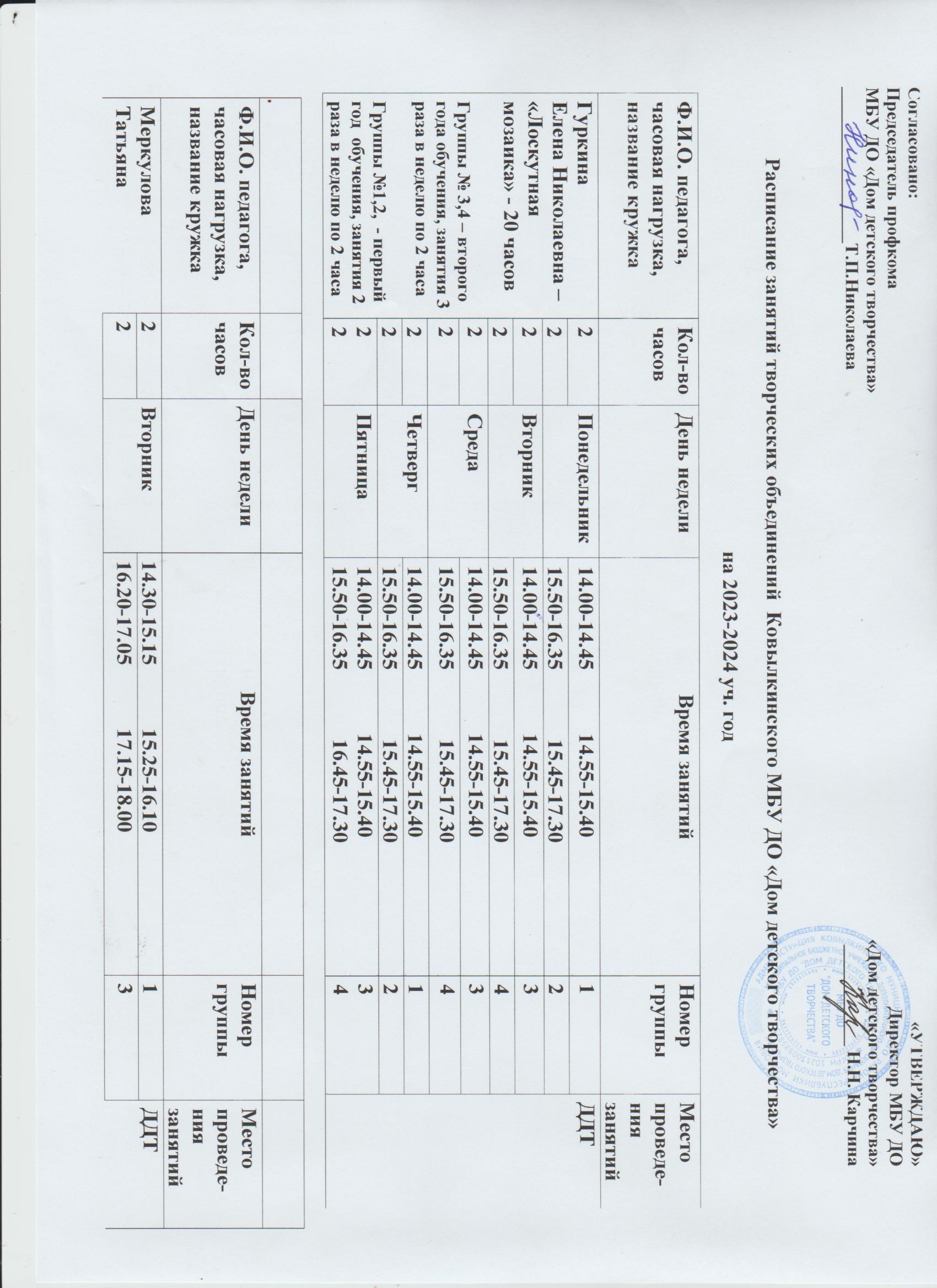 Ф.И.О. педагога, часовая нагрузка, название кружкаКол-во  часовДень неделиВремя занятийВремя занятийНомер группыНомер группыМесто проведе-ния занятийМеркуловаТатьянаАлександровна- 20 час. - «Золушка»Группы № 1, 2,  первого года обучения  2 раза в неделю по 2 час.Группа №3, 4 второго года обучения  3 раза  в неделю по 2 час.Дети с ОВЗ – №5 - 1раз в неделю по 2 часа2Вторник 14.30-15.15            15.25-16.1014.30-15.15            15.25-16.1011ДДТМеркуловаТатьянаАлександровна- 20 час. - «Золушка»Группы № 1, 2,  первого года обучения  2 раза в неделю по 2 час.Группа №3, 4 второго года обучения  3 раза  в неделю по 2 час.Дети с ОВЗ – №5 - 1раз в неделю по 2 часа2Вторник 16.20-17.05            17.15-18.0016.20-17.05            17.15-18.0033ДДТМеркуловаТатьянаАлександровна- 20 час. - «Золушка»Группы № 1, 2,  первого года обучения  2 раза в неделю по 2 час.Группа №3, 4 второго года обучения  3 раза  в неделю по 2 час.Дети с ОВЗ – №5 - 1раз в неделю по 2 часа2Среда14.30-15.15            15.25-16.1014.30-15.15            15.25-16.1022ДДТМеркуловаТатьянаАлександровна- 20 час. - «Золушка»Группы № 1, 2,  первого года обучения  2 раза в неделю по 2 час.Группа №3, 4 второго года обучения  3 раза  в неделю по 2 час.Дети с ОВЗ – №5 - 1раз в неделю по 2 часа2Среда16.20-17.05            17.15-18.0016.20-17.05            17.15-18.0044ДДТМеркуловаТатьянаАлександровна- 20 час. - «Золушка»Группы № 1, 2,  первого года обучения  2 раза в неделю по 2 час.Группа №3, 4 второго года обучения  3 раза  в неделю по 2 час.Дети с ОВЗ – №5 - 1раз в неделю по 2 часа2Четверг 14.30-15.15            15.25-16.1014.30-15.15            15.25-16.1011ДДТМеркуловаТатьянаАлександровна- 20 час. - «Золушка»Группы № 1, 2,  первого года обучения  2 раза в неделю по 2 час.Группа №3, 4 второго года обучения  3 раза  в неделю по 2 час.Дети с ОВЗ – №5 - 1раз в неделю по 2 часа2Четверг 16.20-17.05            17.15-18.0016.20-17.05            17.15-18.0033ДДТМеркуловаТатьянаАлександровна- 20 час. - «Золушка»Группы № 1, 2,  первого года обучения  2 раза в неделю по 2 час.Группа №3, 4 второго года обучения  3 раза  в неделю по 2 час.Дети с ОВЗ – №5 - 1раз в неделю по 2 часа2Пятница 14.30-15.15            15.25-16.1014.30-15.15            15.25-16.1022ДДТМеркуловаТатьянаАлександровна- 20 час. - «Золушка»Группы № 1, 2,  первого года обучения  2 раза в неделю по 2 час.Группа №3, 4 второго года обучения  3 раза  в неделю по 2 час.Дети с ОВЗ – №5 - 1раз в неделю по 2 часа2Пятница 16.20-17.05            17.15-18.0016.20-17.05            17.15-18.0044ДДТМеркуловаТатьянаАлександровна- 20 час. - «Золушка»Группы № 1, 2,  первого года обучения  2 раза в неделю по 2 час.Группа №3, 4 второго года обучения  3 раза  в неделю по 2 час.Дети с ОВЗ – №5 - 1раз в неделю по 2 часа2Суббота11.00-11.45             11.55.-12.4011.00-11.45             11.55.-12.4044ДДТМеркуловаТатьянаАлександровна- 20 час. - «Золушка»Группы № 1, 2,  первого года обучения  2 раза в неделю по 2 час.Группа №3, 4 второго года обучения  3 раза  в неделю по 2 час.Дети с ОВЗ – №5 - 1раз в неделю по 2 часа2Суббота12.50-13.20              13.30-14.00.12.50-13.20              13.30-14.00.55ДДТФ.И.О. педагога, часовая нагрузка, название кружкаКол-во  часовДень неделиВремя занятийВремя занятийНомер группыНомер группыМесто проведе-ния занятийЛисина Любовь Ивановна-24 часа«Волшебный мир оригами»Группа № 4,5  второго года обучения 3 раза в неделю по 2 часа Группа № 1,№ 2, № 3– первого года обучения 2 раза в неделю по 2 часа2Вторник 13.00-13.45   13.55-14.4013.00-13.45   13.55-14.4022СОШ №4Лисина Любовь Ивановна-24 часа«Волшебный мир оригами»Группа № 4,5  второго года обучения 3 раза в неделю по 2 часа Группа № 1,№ 2, № 3– первого года обучения 2 раза в неделю по 2 часа2Вторник 14.50-15.35   15.45-16.3014.50-15.35   15.45-16.3044СОШ №4Лисина Любовь Ивановна-24 часа«Волшебный мир оригами»Группа № 4,5  второго года обучения 3 раза в неделю по 2 часа Группа № 1,№ 2, № 3– первого года обучения 2 раза в неделю по 2 часа1Вторник 16.40-17.2516.40-17.2533СОШ №4Лисина Любовь Ивановна-24 часа«Волшебный мир оригами»Группа № 4,5  второго года обучения 3 раза в неделю по 2 часа Группа № 1,№ 2, № 3– первого года обучения 2 раза в неделю по 2 часа2Среда13.00-13.45   13.55-14.4013.00-13.45   13.55-14.4011СОШ №4Лисина Любовь Ивановна-24 часа«Волшебный мир оригами»Группа № 4,5  второго года обучения 3 раза в неделю по 2 часа Группа № 1,№ 2, № 3– первого года обучения 2 раза в неделю по 2 часа2Среда14.50-15.35   15.45-16.3014.50-15.35   15.45-16.3044СОШ №4Лисина Любовь Ивановна-24 часа«Волшебный мир оригами»Группа № 4,5  второго года обучения 3 раза в неделю по 2 часа Группа № 1,№ 2, № 3– первого года обучения 2 раза в неделю по 2 часа1Среда16.40-17.2516.40-17.2555СОШ №4Лисина Любовь Ивановна-24 часа«Волшебный мир оригами»Группа № 4,5  второго года обучения 3 раза в неделю по 2 часа Группа № 1,№ 2, № 3– первого года обучения 2 раза в неделю по 2 часа2Четверг 13.00-13.45    13.55-14.4013.00-13.45    13.55-14.4033СОШ им М.Г. ГурееваЛисина Любовь Ивановна-24 часа«Волшебный мир оригами»Группа № 4,5  второго года обучения 3 раза в неделю по 2 часа Группа № 1,№ 2, № 3– первого года обучения 2 раза в неделю по 2 часа2Четверг 14.50-15.35    15.45-16.3014.50-15.35    15.45-16.3044СОШ им М.Г. ГурееваЛисина Любовь Ивановна-24 часа«Волшебный мир оригами»Группа № 4,5  второго года обучения 3 раза в неделю по 2 часа Группа № 1,№ 2, № 3– первого года обучения 2 раза в неделю по 2 часа1Четверг 16.40-17.2516.40-17.2555СОШ им М.Г. ГурееваЛисина Любовь Ивановна-24 часа«Волшебный мир оригами»Группа № 4,5  второго года обучения 3 раза в неделю по 2 часа Группа № 1,№ 2, № 3– первого года обучения 2 раза в неделю по 2 часа2Пятница13.00-13.45    13.55-14.4013.00-13.45    13.55-14.4022СОШ Лисина Любовь Ивановна-24 часа«Волшебный мир оригами»Группа № 4,5  второго года обучения 3 раза в неделю по 2 часа Группа № 1,№ 2, № 3– первого года обучения 2 раза в неделю по 2 часа2Пятница14.50-15.35    15.45-16.3014.50-15.35    15.45-16.3055СОШ Лисина Любовь Ивановна-24 часа«Волшебный мир оригами»Группа № 4,5  второго года обучения 3 раза в неделю по 2 часа Группа № 1,№ 2, № 3– первого года обучения 2 раза в неделю по 2 часа2Суббота11.00-11.45    11.55-12.4011.00-11.45    11.55-12.4011ДДТЛисина Любовь Ивановна-24 часа«Волшебный мир оригами»Группа № 4,5  второго года обучения 3 раза в неделю по 2 часа Группа № 1,№ 2, № 3– первого года обучения 2 раза в неделю по 2 часа1Суббота12.50-13.35                                               12.50-13.35                                               33ДДТЛисина Любовь Ивановна-24 часа«Волшебный мир оригами»Группа № 4,5  второго года обучения 3 раза в неделю по 2 часа Группа № 1,№ 2, № 3– первого года обучения 2 раза в неделю по 2 часа2Суббота13.45-14.30           14.40-15.2513.45-14.30           14.40-15.2555ДДТФ.И.О. педагога, часовая нагрузка, название кружкаКол-во  часовДень неделиВремя занятийВремя занятийНомер группыНомер группыМесто проведе-ния занятийКосицина Татьяна Викторовна -24 часа«Волшебная глина»Группы № 3, № 4 – второго года обучения, занятия 3 раза в неделю по 2 часа   Группы № 1,№ 2 – первого года обучения, занятия 2 раза в неделю по 2 часаГруппа №5 – третий год обучения, занятия 3 раза в неделю по 2 часа2Вторник13.30-14.15            14.25-15.10         13.30-14.15            14.25-15.10         11ДДТКосицина Татьяна Викторовна -24 часа«Волшебная глина»Группы № 3, № 4 – второго года обучения, занятия 3 раза в неделю по 2 часа   Группы № 1,№ 2 – первого года обучения, занятия 2 раза в неделю по 2 часаГруппа №5 – третий год обучения, занятия 3 раза в неделю по 2 часа2Вторник15.20-16.05            16.15-17.00         15.20-16.05            16.15-17.00         44ДДТКосицина Татьяна Викторовна -24 часа«Волшебная глина»Группы № 3, № 4 – второго года обучения, занятия 3 раза в неделю по 2 часа   Группы № 1,№ 2 – первого года обучения, занятия 2 раза в неделю по 2 часаГруппа №5 – третий год обучения, занятия 3 раза в неделю по 2 часа1Вторник17.10-17.55           17.10-17.55           33ДДТКосицина Татьяна Викторовна -24 часа«Волшебная глина»Группы № 3, № 4 – второго года обучения, занятия 3 раза в неделю по 2 часа   Группы № 1,№ 2 – первого года обучения, занятия 2 раза в неделю по 2 часаГруппа №5 – третий год обучения, занятия 3 раза в неделю по 2 часа1Среда13.30-14.15             13.30-14.15             22ДДТКосицина Татьяна Викторовна -24 часа«Волшебная глина»Группы № 3, № 4 – второго года обучения, занятия 3 раза в неделю по 2 часа   Группы № 1,№ 2 – первого года обучения, занятия 2 раза в неделю по 2 часаГруппа №5 – третий год обучения, занятия 3 раза в неделю по 2 часа2Среда14.25-15.10           15.20-16.05             14.25-15.10           15.20-16.05             44ДДТКосицина Татьяна Викторовна -24 часа«Волшебная глина»Группы № 3, № 4 – второго года обучения, занятия 3 раза в неделю по 2 часа   Группы № 1,№ 2 – первого года обучения, занятия 2 раза в неделю по 2 часаГруппа №5 – третий год обучения, занятия 3 раза в неделю по 2 часа2Среда16.15-17.00           17.10-17.55           16.15-17.00           17.10-17.55           33ДДТКосицина Татьяна Викторовна -24 часа«Волшебная глина»Группы № 3, № 4 – второго года обучения, занятия 3 раза в неделю по 2 часа   Группы № 1,№ 2 – первого года обучения, занятия 2 раза в неделю по 2 часаГруппа №5 – третий год обучения, занятия 3 раза в неделю по 2 часа2Четверг 13.30-14.15           14.25-15.10         13.30-14.15           14.25-15.10         22ДДТКосицина Татьяна Викторовна -24 часа«Волшебная глина»Группы № 3, № 4 – второго года обучения, занятия 3 раза в неделю по 2 часа   Группы № 1,№ 2 – первого года обучения, занятия 2 раза в неделю по 2 часаГруппа №5 – третий год обучения, занятия 3 раза в неделю по 2 часа1Четверг 15.20-16.05             15.20-16.05             33ДДТКосицина Татьяна Викторовна -24 часа«Волшебная глина»Группы № 3, № 4 – второго года обучения, занятия 3 раза в неделю по 2 часа   Группы № 1,№ 2 – первого года обучения, занятия 2 раза в неделю по 2 часаГруппа №5 – третий год обучения, занятия 3 раза в неделю по 2 часа2Четверг 16.15-17.00            17.10-17.55           16.15-17.00            17.10-17.55           44ДДТКосицина Татьяна Викторовна -24 часа«Волшебная глина»Группы № 3, № 4 – второго года обучения, занятия 3 раза в неделю по 2 часа   Группы № 1,№ 2 – первого года обучения, занятия 2 раза в неделю по 2 часаГруппа №5 – третий год обучения, занятия 3 раза в неделю по 2 часа2Пятница13.30-14.15            14.25-15.10         13.30-14.15            14.25-15.10         11ДДТКосицина Татьяна Викторовна -24 часа«Волшебная глина»Группы № 3, № 4 – второго года обучения, занятия 3 раза в неделю по 2 часа   Группы № 1,№ 2 – первого года обучения, занятия 2 раза в неделю по 2 часаГруппа №5 – третий год обучения, занятия 3 раза в неделю по 2 часа2Пятница15.20-16.05            16.15-17.00      15.20-16.05            16.15-17.00      55ДДТКосицина Татьяна Викторовна -24 часа«Волшебная глина»Группы № 3, № 4 – второго года обучения, занятия 3 раза в неделю по 2 часа   Группы № 1,№ 2 – первого года обучения, занятия 2 раза в неделю по 2 часаГруппа №5 – третий год обучения, занятия 3 раза в неделю по 2 часа2Суббота11.00-11.45            11.55-12.4011.00-11.45            11.55-12.4033ДДТКосицина Татьяна Викторовна -24 часа«Волшебная глина»Группы № 3, № 4 – второго года обучения, занятия 3 раза в неделю по 2 часа   Группы № 1,№ 2 – первого года обучения, занятия 2 раза в неделю по 2 часаГруппа №5 – третий год обучения, занятия 3 раза в неделю по 2 часа12Суббота12.50-13.35                                               12.50-13.35                                               22ДДТКосицина Татьяна Викторовна -24 часа«Волшебная глина»Группы № 3, № 4 – второго года обучения, занятия 3 раза в неделю по 2 часа   Группы № 1,№ 2 – первого года обучения, занятия 2 раза в неделю по 2 часаГруппа №5 – третий год обучения, занятия 3 раза в неделю по 2 часа12Суббота13.45-14.30            14.40-15.2513.45-14.30            14.40-15.2555ДДТФ.И.О. педагога, часовая нагрузка, название кружкаКол-во  часовДень неделиВремя занятийВремя занятийНомер группыНомер группыМесто проведения занятийНиколаева Татьяна Петровна - 27 ч.«Малышок» (18ч.)Группа № 1 (6- летки- «Малышок»)18 нед. часов«Бисероплетение» (9ч.)Группа № 2,3 – первого года обучения: 2 раза в неделю по 2 часа  1ч – инд работа1Понедельник11.00-11.25    («Малышок»)11.00-11.25    («Малышок»)11ДДТНиколаева Татьяна Петровна - 27 ч.«Малышок» (18ч.)Группа № 1 (6- летки- «Малышок»)18 нед. часов«Бисероплетение» (9ч.)Группа № 2,3 – первого года обучения: 2 раза в неделю по 2 часа  1ч – инд работа11Понедельник11.35-12.00    11.35-12.00    11ДДТНиколаева Татьяна Петровна - 27 ч.«Малышок» (18ч.)Группа № 1 (6- летки- «Малышок»)18 нед. часов«Бисероплетение» (9ч.)Группа № 2,3 – первого года обучения: 2 раза в неделю по 2 часа  1ч – инд работа11Понедельник12.10-12.3512.10-12.3511ДДТНиколаева Татьяна Петровна - 27 ч.«Малышок» (18ч.)Группа № 1 (6- летки- «Малышок»)18 нед. часов«Бисероплетение» (9ч.)Группа № 2,3 – первого года обучения: 2 раза в неделю по 2 часа  1ч – инд работа1Понедельник12.45-13.1012.45-13.1011ДДТНиколаева Татьяна Петровна - 27 ч.«Малышок» (18ч.)Группа № 1 (6- летки- «Малышок»)18 нед. часов«Бисероплетение» (9ч.)Группа № 2,3 – первого года обучения: 2 раза в неделю по 2 часа  1ч – инд работа214.00- 14.45          14.55- 15.40 14.00- 14.45          14.55- 15.40 22ДДТНиколаева Татьяна Петровна - 27 ч.«Малышок» (18ч.)Группа № 1 (6- летки- «Малышок»)18 нед. часов«Бисероплетение» (9ч.)Группа № 2,3 – первого года обучения: 2 раза в неделю по 2 часа  1ч – инд работа1111Вторник11.00-11.25    («Малышок»)11.00-11.25    («Малышок»)11ДДТНиколаева Татьяна Петровна - 27 ч.«Малышок» (18ч.)Группа № 1 (6- летки- «Малышок»)18 нед. часов«Бисероплетение» (9ч.)Группа № 2,3 – первого года обучения: 2 раза в неделю по 2 часа  1ч – инд работа1111Вторник11.35-12.00    11.35-12.00    11ДДТНиколаева Татьяна Петровна - 27 ч.«Малышок» (18ч.)Группа № 1 (6- летки- «Малышок»)18 нед. часов«Бисероплетение» (9ч.)Группа № 2,3 – первого года обучения: 2 раза в неделю по 2 часа  1ч – инд работа1111Вторник12.10-12.3512.10-12.3511ДДТНиколаева Татьяна Петровна - 27 ч.«Малышок» (18ч.)Группа № 1 (6- летки- «Малышок»)18 нед. часов«Бисероплетение» (9ч.)Группа № 2,3 – первого года обучения: 2 раза в неделю по 2 часа  1ч – инд работа1111Вторник12.45-13.1012.45-13.1011ДДТНиколаева Татьяна Петровна - 27 ч.«Малышок» (18ч.)Группа № 1 (6- летки- «Малышок»)18 нед. часов«Бисероплетение» (9ч.)Группа № 2,3 – первого года обучения: 2 раза в неделю по 2 часа  1ч – инд работа214.00-14.45          14.55 -15.40    14.00-14.45          14.55 -15.40    33ДДТНиколаева Татьяна Петровна - 27 ч.«Малышок» (18ч.)Группа № 1 (6- летки- «Малышок»)18 нед. часов«Бисероплетение» (9ч.)Группа № 2,3 – первого года обучения: 2 раза в неделю по 2 часа  1ч – инд работа1111Среда11.00-11.25    («Малышок»)11.00-11.25    («Малышок»)11ДДТНиколаева Татьяна Петровна - 27 ч.«Малышок» (18ч.)Группа № 1 (6- летки- «Малышок»)18 нед. часов«Бисероплетение» (9ч.)Группа № 2,3 – первого года обучения: 2 раза в неделю по 2 часа  1ч – инд работа1111Среда11.35-12.00    11.35-12.00    11ДДТНиколаева Татьяна Петровна - 27 ч.«Малышок» (18ч.)Группа № 1 (6- летки- «Малышок»)18 нед. часов«Бисероплетение» (9ч.)Группа № 2,3 – первого года обучения: 2 раза в неделю по 2 часа  1ч – инд работа1111Среда12.10-12.3512.10-12.3511ДДТНиколаева Татьяна Петровна - 27 ч.«Малышок» (18ч.)Группа № 1 (6- летки- «Малышок»)18 нед. часов«Бисероплетение» (9ч.)Группа № 2,3 – первого года обучения: 2 раза в неделю по 2 часа  1ч – инд работа1111Среда12.45-13.1012.45-13.1011ДДТНиколаева Татьяна Петровна - 27 ч.«Малышок» (18ч.)Группа № 1 (6- летки- «Малышок»)18 нед. часов«Бисероплетение» (9ч.)Группа № 2,3 – первого года обучения: 2 раза в неделю по 2 часа  1ч – инд работа114.00-14.45    14.00-14.45    индиндДДТНиколаева Татьяна Петровна - 27 ч.«Малышок» (18ч.)Группа № 1 (6- летки- «Малышок»)18 нед. часов«Бисероплетение» (9ч.)Группа № 2,3 – первого года обучения: 2 раза в неделю по 2 часа  1ч – инд работа11112Четверг11.00-11.25    («Малышок»)11.00-11.25    («Малышок»)11ДДТНиколаева Татьяна Петровна - 27 ч.«Малышок» (18ч.)Группа № 1 (6- летки- «Малышок»)18 нед. часов«Бисероплетение» (9ч.)Группа № 2,3 – первого года обучения: 2 раза в неделю по 2 часа  1ч – инд работа11112Четверг11.35-12.00    11.35-12.00    11ДДТНиколаева Татьяна Петровна - 27 ч.«Малышок» (18ч.)Группа № 1 (6- летки- «Малышок»)18 нед. часов«Бисероплетение» (9ч.)Группа № 2,3 – первого года обучения: 2 раза в неделю по 2 часа  1ч – инд работа11112Четверг12.10-12.3512.10-12.3511ДДТНиколаева Татьяна Петровна - 27 ч.«Малышок» (18ч.)Группа № 1 (6- летки- «Малышок»)18 нед. часов«Бисероплетение» (9ч.)Группа № 2,3 – первого года обучения: 2 раза в неделю по 2 часа  1ч – инд работа11112Четверг12.45-13.1012.45-13.1011ДДТНиколаева Татьяна Петровна - 27 ч.«Малышок» (18ч.)Группа № 1 (6- летки- «Малышок»)18 нед. часов«Бисероплетение» (9ч.)Группа № 2,3 – первого года обучения: 2 раза в неделю по 2 часа  1ч – инд работа11112Четверг14.00. -14.45         14.55-15.40     14.00. -14.45         14.55-15.40     33ДДТНиколаева Татьяна Петровна - 27 ч.«Малышок» (18ч.)Группа № 1 (6- летки- «Малышок»)18 нед. часов«Бисероплетение» (9ч.)Группа № 2,3 – первого года обучения: 2 раза в неделю по 2 часа  1ч – инд работа11112Пятница11.00-11.25    («Малышок»)11.00-11.25    («Малышок»)11ДДТНиколаева Татьяна Петровна - 27 ч.«Малышок» (18ч.)Группа № 1 (6- летки- «Малышок»)18 нед. часов«Бисероплетение» (9ч.)Группа № 2,3 – первого года обучения: 2 раза в неделю по 2 часа  1ч – инд работа11112Пятница11.35-12.00    11.35-12.00    11ДДТНиколаева Татьяна Петровна - 27 ч.«Малышок» (18ч.)Группа № 1 (6- летки- «Малышок»)18 нед. часов«Бисероплетение» (9ч.)Группа № 2,3 – первого года обучения: 2 раза в неделю по 2 часа  1ч – инд работа11112Пятница12.10-12.3512.10-12.3511ДДТНиколаева Татьяна Петровна - 27 ч.«Малышок» (18ч.)Группа № 1 (6- летки- «Малышок»)18 нед. часов«Бисероплетение» (9ч.)Группа № 2,3 – первого года обучения: 2 раза в неделю по 2 часа  1ч – инд работа11112Пятница12.45-13.1012.45-13.1011ДДТНиколаева Татьяна Петровна - 27 ч.«Малышок» (18ч.)Группа № 1 (6- летки- «Малышок»)18 нед. часов«Бисероплетение» (9ч.)Группа № 2,3 – первого года обучения: 2 раза в неделю по 2 часа  1ч – инд работа11112Пятница14.00-14.45            14.55-15.4014.00-14.45            14.55-15.4022ДДТФ.И.О. педагога, часовая нагрузка, название кружкаКол-во  часовДень неделиВремя занятийВремя занятийНомер группыНомер группыМесто проведе-ния занятийГорностаева Ольга Павловна – 24 часа«Пресс-клуб»Группы № 1,2,3 – первого года обучения, занятия 2 раза в неделю по 2 часа   Группа № 4,5 – второго года обучения, занятия 3 раза в неделю по 2 часа2Понедельник13.30-14.15            14.25-15.1013.30-14.15            14.25-15.1011ДДТГорностаева Ольга Павловна – 24 часа«Пресс-клуб»Группы № 1,2,3 – первого года обучения, занятия 2 раза в неделю по 2 часа   Группа № 4,5 – второго года обучения, занятия 3 раза в неделю по 2 часа215.20-16.05            16.15-17.0015.20-16.05            16.15-17.0044ДДТГорностаева Ольга Павловна – 24 часа«Пресс-клуб»Группы № 1,2,3 – первого года обучения, занятия 2 раза в неделю по 2 часа   Группа № 4,5 – второго года обучения, занятия 3 раза в неделю по 2 часа117.10-17.517.10-17.555ДДТГорностаева Ольга Павловна – 24 часа«Пресс-клуб»Группы № 1,2,3 – первого года обучения, занятия 2 раза в неделю по 2 часа   Группа № 4,5 – второго года обучения, занятия 3 раза в неделю по 2 часа1Вторник    13.30-14.15            13.30-14.15            22ДДТГорностаева Ольга Павловна – 24 часа«Пресс-клуб»Группы № 1,2,3 – первого года обучения, занятия 2 раза в неделю по 2 часа   Группа № 4,5 – второго года обучения, занятия 3 раза в неделю по 2 часа214.25-15.10            15.20-16.05            14.25-15.10            15.20-16.05            44ДДТГорностаева Ольга Павловна – 24 часа«Пресс-клуб»Группы № 1,2,3 – первого года обучения, занятия 2 раза в неделю по 2 часа   Группа № 4,5 – второго года обучения, занятия 3 раза в неделю по 2 часа216.15-17.00            17.10-17.5516.15-17.00            17.10-17.5555ДДТГорностаева Ольга Павловна – 24 часа«Пресс-клуб»Группы № 1,2,3 – первого года обучения, занятия 2 раза в неделю по 2 часа   Группа № 4,5 – второго года обучения, занятия 3 раза в неделю по 2 часа2Среда13.30-14.15            14.25-15.1013.30-14.15            14.25-15.1044ДДТГорностаева Ольга Павловна – 24 часа«Пресс-клуб»Группы № 1,2,3 – первого года обучения, занятия 2 раза в неделю по 2 часа   Группа № 4,5 – второго года обучения, занятия 3 раза в неделю по 2 часа215.20-16.05            16.15-17.0015.20-16.05            16.15-17.0011ДДТГорностаева Ольга Павловна – 24 часа«Пресс-клуб»Группы № 1,2,3 – первого года обучения, занятия 2 раза в неделю по 2 часа   Группа № 4,5 – второго года обучения, занятия 3 раза в неделю по 2 часа117.10-17.5517.10-17.5555ДДТГорностаева Ольга Павловна – 24 часа«Пресс-клуб»Группы № 1,2,3 – первого года обучения, занятия 2 раза в неделю по 2 часа   Группа № 4,5 – второго года обучения, занятия 3 раза в неделю по 2 часа2Четверг    13.30-14.15            14.25-15.1013.30-14.15            14.25-15.1033ДДТГорностаева Ольга Павловна – 24 часа«Пресс-клуб»Группы № 1,2,3 – первого года обучения, занятия 2 раза в неделю по 2 часа   Группа № 4,5 – второго года обучения, занятия 3 раза в неделю по 2 часа115.20-16.05            15.20-16.05            22ДДТГорностаева Ольга Павловна – 24 часа«Пресс-клуб»Группы № 1,2,3 – первого года обучения, занятия 2 раза в неделю по 2 часа   Группа № 4,5 – второго года обучения, занятия 3 раза в неделю по 2 часа216.15-17.00            17.10-17.5516.15-17.00            17.10-17.5555ДДТГорностаева Ольга Павловна – 24 часа«Пресс-клуб»Группы № 1,2,3 – первого года обучения, занятия 2 раза в неделю по 2 часа   Группа № 4,5 – второго года обучения, занятия 3 раза в неделю по 2 часа2Пятница  13.30-14.15            14.25-15.1013.30-14.15            14.25-15.1022ДДТГорностаева Ольга Павловна – 24 часа«Пресс-клуб»Группы № 1,2,3 – первого года обучения, занятия 2 раза в неделю по 2 часа   Группа № 4,5 – второго года обучения, занятия 3 раза в неделю по 2 часа215.20-16.05            16.15-17.0015.20-16.05            16.15-17.0033ДДТФ.И.О. педагога, часовая нагрузка, название кружкаКол-во  часовДень неделиВремя занятийВремя занятийНомер группыНомер группыМесто проведения занятийЗубарев Аркадий Николаевич – 24 часа«Выпиливание лобзиком»Группы № 1,2 - первого года обучения: 2 раза в неделю по 2 часаГруппы №3,4, 5 – второго года обучения: 3 раза в неделю по 2 часа 2Понедельник14.30-15.15            15.25-16.1014.30-15.15            15.25-16.1011ДДТЗубарев Аркадий Николаевич – 24 часа«Выпиливание лобзиком»Группы № 1,2 - первого года обучения: 2 раза в неделю по 2 часаГруппы №3,4, 5 – второго года обучения: 3 раза в неделю по 2 часа 2Понедельник16.20-17.05            17.15-18.0016.20-17.05            17.15-18.0033ДДТЗубарев Аркадий Николаевич – 24 часа«Выпиливание лобзиком»Группы № 1,2 - первого года обучения: 2 раза в неделю по 2 часаГруппы №3,4, 5 – второго года обучения: 3 раза в неделю по 2 часа 1Понедельник18.10-18.5518.10-18.5555ДДТЗубарев Аркадий Николаевич – 24 часа«Выпиливание лобзиком»Группы № 1,2 - первого года обучения: 2 раза в неделю по 2 часаГруппы №3,4, 5 – второго года обучения: 3 раза в неделю по 2 часа 2Вторник14.30-15.15            15.25-16.1014.30-15.15            15.25-16.1044ДДТЗубарев Аркадий Николаевич – 24 часа«Выпиливание лобзиком»Группы № 1,2 - первого года обучения: 2 раза в неделю по 2 часаГруппы №3,4, 5 – второго года обучения: 3 раза в неделю по 2 часа 2116.20-17.05            17.15-18.0016.20-17.05            17.15-18.0022ДДТЗубарев Аркадий Николаевич – 24 часа«Выпиливание лобзиком»Группы № 1,2 - первого года обучения: 2 раза в неделю по 2 часаГруппы №3,4, 5 – второго года обучения: 3 раза в неделю по 2 часа 2118.10-18.5518.10-18.5555ДДТЗубарев Аркадий Николаевич – 24 часа«Выпиливание лобзиком»Группы № 1,2 - первого года обучения: 2 раза в неделю по 2 часаГруппы №3,4, 5 – второго года обучения: 3 раза в неделю по 2 часа 2Среда14.30-15.15            15.25-16.1014.30-15.15            15.25-16.1033ДДТЗубарев Аркадий Николаевич – 24 часа«Выпиливание лобзиком»Группы № 1,2 - первого года обучения: 2 раза в неделю по 2 часаГруппы №3,4, 5 – второго года обучения: 3 раза в неделю по 2 часа 216.20-17.05            17.15-18.0016.20-17.05            17.15-18.0044ДДТЗубарев Аркадий Николаевич – 24 часа«Выпиливание лобзиком»Группы № 1,2 - первого года обучения: 2 раза в неделю по 2 часаГруппы №3,4, 5 – второго года обучения: 3 раза в неделю по 2 часа 118.10-18.5518.10-18.5555ДДТЗубарев Аркадий Николаевич – 24 часа«Выпиливание лобзиком»Группы № 1,2 - первого года обучения: 2 раза в неделю по 2 часаГруппы №3,4, 5 – второго года обучения: 3 раза в неделю по 2 часа 2Четверг14.30-15.15            15.25-16.1014.30-15.15            15.25-16.1033Зубарев Аркадий Николаевич – 24 часа«Выпиливание лобзиком»Группы № 1,2 - первого года обучения: 2 раза в неделю по 2 часаГруппы №3,4, 5 – второго года обучения: 3 раза в неделю по 2 часа 216.20-17.05            17.15-18.0016.20-17.05            17.15-18.0044Зубарев Аркадий Николаевич – 24 часа«Выпиливание лобзиком»Группы № 1,2 - первого года обучения: 2 раза в неделю по 2 часаГруппы №3,4, 5 – второго года обучения: 3 раза в неделю по 2 часа 221Пятница13.00-13.45            13.55-14.4013.00-13.45            13.55-14.4022СОШ имени И.А.АраповаЗубарев Аркадий Николаевич – 24 часа«Выпиливание лобзиком»Группы № 1,2 - первого года обучения: 2 раза в неделю по 2 часаГруппы №3,4, 5 – второго года обучения: 3 раза в неделю по 2 часа 221Пятница14.50-15.35             15.45-16.3014.50-15.35             15.45-16.3011СОШ имени И.А.АраповаЗубарев Аркадий Николаевич – 24 часа«Выпиливание лобзиком»Группы № 1,2 - первого года обучения: 2 раза в неделю по 2 часаГруппы №3,4, 5 – второго года обучения: 3 раза в неделю по 2 часа 221Пятница16.40-17.2516.40-17.2555СОШ имени И.А.АраповаФ.И.О. педагога, часовая нагрузка, название кружкаКол-во часовДень неделиНомер группыНомер группыМесто проведе-ния занятийДворецкова Татьяна Анатольевна – 27 час.«Счастливый английский» - 9 часов«Школа раннего развития «Малышок» - 18 часовГруппа №1- дошкольная группа (6  лет) Группы №2,3 (школьники)- первого года обучения 2 раза в неделю по 2 часа1ч – индивидуальная работа1Понедельник11.00 -11.2511.00 -11.2511ДДТДворецкова Татьяна Анатольевна – 27 час.«Счастливый английский» - 9 часов«Школа раннего развития «Малышок» - 18 часовГруппа №1- дошкольная группа (6  лет) Группы №2,3 (школьники)- первого года обучения 2 раза в неделю по 2 часа1ч – индивидуальная работа111.35 – 12.0011.35 – 12.0011ДДТДворецкова Татьяна Анатольевна – 27 час.«Счастливый английский» - 9 часов«Школа раннего развития «Малышок» - 18 часовГруппа №1- дошкольная группа (6  лет) Группы №2,3 (школьники)- первого года обучения 2 раза в неделю по 2 часа1ч – индивидуальная работа112.10-12.35  12.10-12.35  11ДДТДворецкова Татьяна Анатольевна – 27 час.«Счастливый английский» - 9 часов«Школа раннего развития «Малышок» - 18 часовГруппа №1- дошкольная группа (6  лет) Группы №2,3 (школьники)- первого года обучения 2 раза в неделю по 2 часа1ч – индивидуальная работа112.45-13.1012.45-13.1011ДДТДворецкова Татьяна Анатольевна – 27 час.«Счастливый английский» - 9 часов«Школа раннего развития «Малышок» - 18 часовГруппа №1- дошкольная группа (6  лет) Группы №2,3 (школьники)- первого года обучения 2 раза в неделю по 2 часа1ч – индивидуальная работа214.00-14.45              14.55-15.40   14.00-14.45              14.55-15.40   22ДДТДворецкова Татьяна Анатольевна – 27 час.«Счастливый английский» - 9 часов«Школа раннего развития «Малышок» - 18 часовГруппа №1- дошкольная группа (6  лет) Группы №2,3 (школьники)- первого года обучения 2 раза в неделю по 2 часа1ч – индивидуальная работа1Вторник11.00 -11.2511.00 -11.2511ДДТДворецкова Татьяна Анатольевна – 27 час.«Счастливый английский» - 9 часов«Школа раннего развития «Малышок» - 18 часовГруппа №1- дошкольная группа (6  лет) Группы №2,3 (школьники)- первого года обучения 2 раза в неделю по 2 часа1ч – индивидуальная работа111.35 – 12.0011.35 – 12.0011ДДТДворецкова Татьяна Анатольевна – 27 час.«Счастливый английский» - 9 часов«Школа раннего развития «Малышок» - 18 часовГруппа №1- дошкольная группа (6  лет) Группы №2,3 (школьники)- первого года обучения 2 раза в неделю по 2 часа1ч – индивидуальная работа112.10-12.3512.10-12.3511ДДТДворецкова Татьяна Анатольевна – 27 час.«Счастливый английский» - 9 часов«Школа раннего развития «Малышок» - 18 часовГруппа №1- дошкольная группа (6  лет) Группы №2,3 (школьники)- первого года обучения 2 раза в неделю по 2 часа1ч – индивидуальная работа112.45-13.10  12.45-13.10  11ДДТДворецкова Татьяна Анатольевна – 27 час.«Счастливый английский» - 9 часов«Школа раннего развития «Малышок» - 18 часовГруппа №1- дошкольная группа (6  лет) Группы №2,3 (школьники)- первого года обучения 2 раза в неделю по 2 часа1ч – индивидуальная работа214.00-14.45               14.55-15.40 14.00-14.45               14.55-15.40 33ДДТДворецкова Татьяна Анатольевна – 27 час.«Счастливый английский» - 9 часов«Школа раннего развития «Малышок» - 18 часовГруппа №1- дошкольная группа (6  лет) Группы №2,3 (школьники)- первого года обучения 2 раза в неделю по 2 часа1ч – индивидуальная работа1Среда11.00 -11.2511.00 -11.2511ДДТДворецкова Татьяна Анатольевна – 27 час.«Счастливый английский» - 9 часов«Школа раннего развития «Малышок» - 18 часовГруппа №1- дошкольная группа (6  лет) Группы №2,3 (школьники)- первого года обучения 2 раза в неделю по 2 часа1ч – индивидуальная работа111.35-12.0011.35-12.0011ДДТДворецкова Татьяна Анатольевна – 27 час.«Счастливый английский» - 9 часов«Школа раннего развития «Малышок» - 18 часовГруппа №1- дошкольная группа (6  лет) Группы №2,3 (школьники)- первого года обучения 2 раза в неделю по 2 часа1ч – индивидуальная работа112.10-12.35  12.10-12.35  11ДДТДворецкова Татьяна Анатольевна – 27 час.«Счастливый английский» - 9 часов«Школа раннего развития «Малышок» - 18 часовГруппа №1- дошкольная группа (6  лет) Группы №2,3 (школьники)- первого года обучения 2 раза в неделю по 2 часа1ч – индивидуальная работа1112.45-13.10  12.45-13.10  11ДДТДворецкова Татьяна Анатольевна – 27 час.«Счастливый английский» - 9 часов«Школа раннего развития «Малышок» - 18 часовГруппа №1- дошкольная группа (6  лет) Группы №2,3 (школьники)- первого года обучения 2 раза в неделю по 2 часа1ч – индивидуальная работа1114.00-14.45                 14.00-14.45                 индиндДДТДворецкова Татьяна Анатольевна – 27 час.«Счастливый английский» - 9 часов«Школа раннего развития «Малышок» - 18 часовГруппа №1- дошкольная группа (6  лет) Группы №2,3 (школьники)- первого года обучения 2 раза в неделю по 2 часа1ч – индивидуальная работа1Четверг 11.00-11.25  11.00-11.25  11ДДТДворецкова Татьяна Анатольевна – 27 час.«Счастливый английский» - 9 часов«Школа раннего развития «Малышок» - 18 часовГруппа №1- дошкольная группа (6  лет) Группы №2,3 (школьники)- первого года обучения 2 раза в неделю по 2 часа1ч – индивидуальная работа111.35-12.00  11.35-12.00  11ДДТДворецкова Татьяна Анатольевна – 27 час.«Счастливый английский» - 9 часов«Школа раннего развития «Малышок» - 18 часовГруппа №1- дошкольная группа (6  лет) Группы №2,3 (школьники)- первого года обучения 2 раза в неделю по 2 часа1ч – индивидуальная работа112.10-12.3512.10-12.3511ДДТДворецкова Татьяна Анатольевна – 27 час.«Счастливый английский» - 9 часов«Школа раннего развития «Малышок» - 18 часовГруппа №1- дошкольная группа (6  лет) Группы №2,3 (школьники)- первого года обучения 2 раза в неделю по 2 часа1ч – индивидуальная работа112.45-13.1012.45-13.1011ДДТДворецкова Татьяна Анатольевна – 27 час.«Счастливый английский» - 9 часов«Школа раннего развития «Малышок» - 18 часовГруппа №1- дошкольная группа (6  лет) Группы №2,3 (школьники)- первого года обучения 2 раза в неделю по 2 часа1ч – индивидуальная работа214.00-14.45                 14.55-15.4014.00-14.45                 14.55-15.4022ДДТДворецкова Татьяна Анатольевна – 27 час.«Счастливый английский» - 9 часов«Школа раннего развития «Малышок» - 18 часовГруппа №1- дошкольная группа (6  лет) Группы №2,3 (школьники)- первого года обучения 2 раза в неделю по 2 часа1ч – индивидуальная работа1Пятница 11.00-11.25  11.00-11.25  11ДДТДворецкова Татьяна Анатольевна – 27 час.«Счастливый английский» - 9 часов«Школа раннего развития «Малышок» - 18 часовГруппа №1- дошкольная группа (6  лет) Группы №2,3 (школьники)- первого года обучения 2 раза в неделю по 2 часа1ч – индивидуальная работа111.35-12.00  11.35-12.00  11ДДТДворецкова Татьяна Анатольевна – 27 час.«Счастливый английский» - 9 часов«Школа раннего развития «Малышок» - 18 часовГруппа №1- дошкольная группа (6  лет) Группы №2,3 (школьники)- первого года обучения 2 раза в неделю по 2 часа1ч – индивидуальная работа112.10-12.3512.10-12.3511ДДТДворецкова Татьяна Анатольевна – 27 час.«Счастливый английский» - 9 часов«Школа раннего развития «Малышок» - 18 часовГруппа №1- дошкольная группа (6  лет) Группы №2,3 (школьники)- первого года обучения 2 раза в неделю по 2 часа1ч – индивидуальная работа112.45-13.1012.45-13.1011ДДТДворецкова Татьяна Анатольевна – 27 час.«Счастливый английский» - 9 часов«Школа раннего развития «Малышок» - 18 часовГруппа №1- дошкольная группа (6  лет) Группы №2,3 (школьники)- первого года обучения 2 раза в неделю по 2 часа1ч – индивидуальная работа214.00-14.45                 14.55-15.4014.00-14.45                 14.55-15.4033ДДТФ.И.О. педагога, часовая нагрузка, название кружкаКол-во часовДень неделиВремя занятийВремя занятийНомер группыНомер группыМесто проведе-ния занятийМамедов Ризван Акифович– 11 час. «Пешеходный туризм» Группы №1, 2 - первый год обучения: занятия 2 раза в неделю по 2 часа, 3 раза в неделю - индивид. работа2Вторник14.00 -14.45             14.55-15.40              14.00 -14.45             14.55-15.40              11СОШ №2Мамедов Ризван Акифович– 11 час. «Пешеходный туризм» Группы №1, 2 - первый год обучения: занятия 2 раза в неделю по 2 часа, 3 раза в неделю - индивид. работа2Четверг14.00 -14.45             14.55-15.40              14.00 -14.45             14.55-15.40              22СОШ №2Мамедов Ризван Акифович– 11 час. «Пешеходный туризм» Группы №1, 2 - первый год обучения: занятия 2 раза в неделю по 2 часа, 3 раза в неделю - индивид. работа22Суббота13.00 -13.45             13.55- 14.4013.00 -13.45             13.55- 14.4011СОШ №2Мамедов Ризван Акифович– 11 час. «Пешеходный туризм» Группы №1, 2 - первый год обучения: занятия 2 раза в неделю по 2 часа, 3 раза в неделю - индивид. работа22Суббота14.50-15.35              15.45-16.3014.50-15.35              15.45-16.3022СОШ №2Мамедов Ризван Акифович– 11 час. «Пешеходный туризм» Группы №1, 2 - первый год обучения: занятия 2 раза в неделю по 2 часа, 3 раза в неделю - индивид. работа111Воскресенье14.00 -14.45             14.00 -14.45             индиндСОШ №2Мамедов Ризван Акифович– 11 час. «Пешеходный туризм» Группы №1, 2 - первый год обучения: занятия 2 раза в неделю по 2 часа, 3 раза в неделю - индивид. работа111Воскресенье14.55- 15.4015.50-16.35              14.55- 15.4015.50-16.35              индиндиндиндСОШ №2Ф.И.О. педагога, часовая нагрузка, название кружка Кол-во  часовДень неделиВремя занятийВремя занятийНомер группыНомер группыМесто проведе-ния занятийБаринова Валентина Степановна«Волшебный клубок» - 24 часаГруппа № 1, 2 – первый год обучения, занятия 2 раза  в неделю по 2 часа Группа № 3,4, 5 – второй год обучения, занятия 3  раза в неделю по 2 часа1Вторник13.00-13.45             13.55-14.4013.00-13.45             13.55-14.4022СОШ № 2Баринова Валентина Степановна«Волшебный клубок» - 24 часаГруппа № 1, 2 – первый год обучения, занятия 2 раза  в неделю по 2 часа Группа № 3,4, 5 – второй год обучения, занятия 3  раза в неделю по 2 часа2Вторник14.50-15.35             15.45-16.3014.50-15.35             15.45-16.3044СОШ № 2Баринова Валентина Степановна«Волшебный клубок» - 24 часаГруппа № 1, 2 – первый год обучения, занятия 2 раза  в неделю по 2 часа Группа № 3,4, 5 – второй год обучения, занятия 3  раза в неделю по 2 часа1Вторник16.40-17.2516.40-17.2533СОШ № 2Баринова Валентина Степановна«Волшебный клубок» - 24 часаГруппа № 1, 2 – первый год обучения, занятия 2 раза  в неделю по 2 часа Группа № 3,4, 5 – второй год обучения, занятия 3  раза в неделю по 2 часа2Среда13.00-13.45             13.55-14.4013.00-13.45             13.55-14.4011СОШ им М.Г. ГурееваБаринова Валентина Степановна«Волшебный клубок» - 24 часаГруппа № 1, 2 – первый год обучения, занятия 2 раза  в неделю по 2 часа Группа № 3,4, 5 – второй год обучения, занятия 3  раза в неделю по 2 часа2Среда14.50-15.35             15.45-16.3014.50-15.35             15.45-16.3044СОШ им М.Г. ГурееваБаринова Валентина Степановна«Волшебный клубок» - 24 часаГруппа № 1, 2 – первый год обучения, занятия 2 раза  в неделю по 2 часа Группа № 3,4, 5 – второй год обучения, занятия 3  раза в неделю по 2 часа1Среда16.40-17.2516.40-17.2555СОШ им М.Г. ГурееваБаринова Валентина Степановна«Волшебный клубок» - 24 часаГруппа № 1, 2 – первый год обучения, занятия 2 раза  в неделю по 2 часа Группа № 3,4, 5 – второй год обучения, занятия 3  раза в неделю по 2 часа2Четверг13.00-13.45             13.55-14.4013.00-13.45             13.55-14.4033СОШ №2Баринова Валентина Степановна«Волшебный клубок» - 24 часаГруппа № 1, 2 – первый год обучения, занятия 2 раза  в неделю по 2 часа Группа № 3,4, 5 – второй год обучения, занятия 3  раза в неделю по 2 часа214.50-15.35             15.45-16.3014.50-15.35             15.45-16.3044СОШ №2Баринова Валентина Степановна«Волшебный клубок» - 24 часаГруппа № 1, 2 – первый год обучения, занятия 2 раза  в неделю по 2 часа Группа № 3,4, 5 – второй год обучения, занятия 3  раза в неделю по 2 часа116.40-17.2516.40-17.2555СОШ №2Баринова Валентина Степановна«Волшебный клубок» - 24 часаГруппа № 1, 2 – первый год обучения, занятия 2 раза  в неделю по 2 часа Группа № 3,4, 5 – второй год обучения, занятия 3  раза в неделю по 2 часа2Пятница13.00-13.45             13.55-14.4013.00-13.45             13.55-14.4022СОШ №4Баринова Валентина Степановна«Волшебный клубок» - 24 часаГруппа № 1, 2 – первый год обучения, занятия 2 раза  в неделю по 2 часа Группа № 3,4, 5 – второй год обучения, занятия 3  раза в неделю по 2 часа2Пятница14.50-15.35             15.45-16.3014.50-15.35             15.45-16.3055СОШ №4Баринова Валентина Степановна«Волшебный клубок» - 24 часаГруппа № 1, 2 – первый год обучения, занятия 2 раза  в неделю по 2 часа Группа № 3,4, 5 – второй год обучения, занятия 3  раза в неделю по 2 часа2Суббота11.00-11.45             11.55-12.4011.00-11.45             11.55-12.4011ДДТБаринова Валентина Степановна«Волшебный клубок» - 24 часаГруппа № 1, 2 – первый год обучения, занятия 2 раза  в неделю по 2 часа Группа № 3,4, 5 – второй год обучения, занятия 3  раза в неделю по 2 часа12Суббота12.50-13.35  13.45-14.30             14.40-15.25                                             12.50-13.35  13.45-14.30             14.40-15.25                                             3535ДДТФ.И.О. педагога, часовая нагрузка, название кружкаКол-во  часовДень неделиВремя занятийВремя занятийМесто проведе-ния занятийТезиков Денис Витальевич«ВИА» - 24 часаЗанятия с каждой группой детей по подгруппам и  индивидуальная работа Группы №1,2 первого года обучения - занятия 2 раза в неделю по 2 часа. Группы №3,4 второго года обучения- занятия 3 раза в неделю по 2 часа4ч – индивид  работа2Понедельник14.00-14.30          14.40-15.1014.00-14.30          14.40-15.102 2 ДДТТезиков Денис Витальевич«ВИА» - 24 часаЗанятия с каждой группой детей по подгруппам и  индивидуальная работа Группы №1,2 первого года обучения - занятия 2 раза в неделю по 2 часа. Группы №3,4 второго года обучения- занятия 3 раза в неделю по 2 часа4ч – индивид  работа2Понедельник15.20-15.50          16.00-16.3015.20-15.50          16.00-16.3044ДДТТезиков Денис Витальевич«ВИА» - 24 часаЗанятия с каждой группой детей по подгруппам и  индивидуальная работа Группы №1,2 первого года обучения - занятия 2 раза в неделю по 2 часа. Группы №3,4 второго года обучения- занятия 3 раза в неделю по 2 часа4ч – индивид  работа1Понедельник16.40-17.1016.40-17.1033ДДТТезиков Денис Витальевич«ВИА» - 24 часаЗанятия с каждой группой детей по подгруппам и  индивидуальная работа Группы №1,2 первого года обучения - занятия 2 раза в неделю по 2 часа. Группы №3,4 второго года обучения- занятия 3 раза в неделю по 2 часа4ч – индивид  работа2Вторник14.00-14.30          14.40-15.1014.00-14.30          14.40-15.1011ДДТТезиков Денис Витальевич«ВИА» - 24 часаЗанятия с каждой группой детей по подгруппам и  индивидуальная работа Группы №1,2 первого года обучения - занятия 2 раза в неделю по 2 часа. Группы №3,4 второго года обучения- занятия 3 раза в неделю по 2 часа4ч – индивид  работа2Вторник15.20-15.50          16.00-16.3015.20-15.50          16.00-16.3044ДДТТезиков Денис Витальевич«ВИА» - 24 часаЗанятия с каждой группой детей по подгруппам и  индивидуальная работа Группы №1,2 первого года обучения - занятия 2 раза в неделю по 2 часа. Группы №3,4 второго года обучения- занятия 3 раза в неделю по 2 часа4ч – индивид  работа1Вторник16.40-17.1016.40-17.1033ДДТТезиков Денис Витальевич«ВИА» - 24 часаЗанятия с каждой группой детей по подгруппам и  индивидуальная работа Группы №1,2 первого года обучения - занятия 2 раза в неделю по 2 часа. Группы №3,4 второго года обучения- занятия 3 раза в неделю по 2 часа4ч – индивид  работа2Среда14.00-14.30           14.40-15.1014.00-14.30           14.40-15.1022ДДТТезиков Денис Витальевич«ВИА» - 24 часаЗанятия с каждой группой детей по подгруппам и  индивидуальная работа Группы №1,2 первого года обучения - занятия 2 раза в неделю по 2 часа. Группы №3,4 второго года обучения- занятия 3 раза в неделю по 2 часа4ч – индивид  работа2Среда15.20-15.50           16.00-16.3015.20-15.50           16.00-16.3033ДДТТезиков Денис Витальевич«ВИА» - 24 часаЗанятия с каждой группой детей по подгруппам и  индивидуальная работа Группы №1,2 первого года обучения - занятия 2 раза в неделю по 2 часа. Группы №3,4 второго года обучения- занятия 3 раза в неделю по 2 часа4ч – индивид  работа1Среда16.40-17.10       16.40-17.10       44ДДТТезиков Денис Витальевич«ВИА» - 24 часаЗанятия с каждой группой детей по подгруппам и  индивидуальная работа Группы №1,2 первого года обучения - занятия 2 раза в неделю по 2 часа. Группы №3,4 второго года обучения- занятия 3 раза в неделю по 2 часа4ч – индивид  работа2Четверг14.00-14.30           14.40-15.1014.00-14.30           14.40-15.1011ДДТТезиков Денис Витальевич«ВИА» - 24 часаЗанятия с каждой группой детей по подгруппам и  индивидуальная работа Группы №1,2 первого года обучения - занятия 2 раза в неделю по 2 часа. Группы №3,4 второго года обучения- занятия 3 раза в неделю по 2 часа4ч – индивид  работа2Четверг15.20-15.50           16.00-16.3015.20-15.50           16.00-16.3033ДДТТезиков Денис Витальевич«ВИА» - 24 часаЗанятия с каждой группой детей по подгруппам и  индивидуальная работа Группы №1,2 первого года обучения - занятия 2 раза в неделю по 2 часа. Группы №3,4 второго года обучения- занятия 3 раза в неделю по 2 часа4ч – индивид  работа1Четверг16.40-17.1016.40-17.1044ДДТТезиков Денис Витальевич«ВИА» - 24 часаЗанятия с каждой группой детей по подгруппам и  индивидуальная работа Группы №1,2 первого года обучения - занятия 2 раза в неделю по 2 часа. Группы №3,4 второго года обучения- занятия 3 раза в неделю по 2 часа4ч – индивид  работа1Пятница14.00-14.30      14.00-14.30       инд индДДТТезиков Денис Витальевич«ВИА» - 24 часаЗанятия с каждой группой детей по подгруппам и  индивидуальная работа Группы №1,2 первого года обучения - занятия 2 раза в неделю по 2 часа. Группы №3,4 второго года обучения- занятия 3 раза в неделю по 2 часа4ч – индивид  работа1Пятница14.40-15.1014.40-15.10 инд индДДТТезиков Денис Витальевич«ВИА» - 24 часаЗанятия с каждой группой детей по подгруппам и  индивидуальная работа Группы №1,2 первого года обучения - занятия 2 раза в неделю по 2 часа. Группы №3,4 второго года обучения- занятия 3 раза в неделю по 2 часа4ч – индивид  работа11Пятница15.20-15.50       16.00-16.3015.20-15.50       16.00-16.30 инд инд инд индДДТФ.И.О. педагога, часовая нагрузка, название кружка Кол-во  часовДень неделиВремя занятийВремя занятийМесто проведе-ния занятийЮдин Валерий Владимирович«ВИА» - 24 часаЗанятия с каждой группой детей по подгруппам и  индивидуальная работа Группы №1,2 первого года обучения - занятия 2 раза в неделю по 2 часа. Группы №3,4 второго года обучения- занятия 3 раза в неделю по 2 часа4ч – индивид  работа2Понедельник14.00-14.30         14.40-15.1014.00-14.30         14.40-15.102 2 ДДТЮдин Валерий Владимирович«ВИА» - 24 часаЗанятия с каждой группой детей по подгруппам и  индивидуальная работа Группы №1,2 первого года обучения - занятия 2 раза в неделю по 2 часа. Группы №3,4 второго года обучения- занятия 3 раза в неделю по 2 часа4ч – индивид  работа21Понедельник15.20-15.50         16.00-16.3015.20-15.50         16.00-16.3044ДДТЮдин Валерий Владимирович«ВИА» - 24 часаЗанятия с каждой группой детей по подгруппам и  индивидуальная работа Группы №1,2 первого года обучения - занятия 2 раза в неделю по 2 часа. Группы №3,4 второго года обучения- занятия 3 раза в неделю по 2 часа4ч – индивид  работа21Понедельник16.40-17.1016.40-17.1033ДДТЮдин Валерий Владимирович«ВИА» - 24 часаЗанятия с каждой группой детей по подгруппам и  индивидуальная работа Группы №1,2 первого года обучения - занятия 2 раза в неделю по 2 часа. Группы №3,4 второго года обучения- занятия 3 раза в неделю по 2 часа4ч – индивид  работа2Вторник14.00-14.30           14.40-15.1014.00-14.30           14.40-15.1011ДДТЮдин Валерий Владимирович«ВИА» - 24 часаЗанятия с каждой группой детей по подгруппам и  индивидуальная работа Группы №1,2 первого года обучения - занятия 2 раза в неделю по 2 часа. Группы №3,4 второго года обучения- занятия 3 раза в неделю по 2 часа4ч – индивид  работа21Вторник15.20-15.50           16.00-16.3015.20-15.50           16.00-16.3044ДДТЮдин Валерий Владимирович«ВИА» - 24 часаЗанятия с каждой группой детей по подгруппам и  индивидуальная работа Группы №1,2 первого года обучения - занятия 2 раза в неделю по 2 часа. Группы №3,4 второго года обучения- занятия 3 раза в неделю по 2 часа4ч – индивид  работа21Вторник16.40-17.1016.40-17.1033ДДТЮдин Валерий Владимирович«ВИА» - 24 часаЗанятия с каждой группой детей по подгруппам и  индивидуальная работа Группы №1,2 первого года обучения - занятия 2 раза в неделю по 2 часа. Группы №3,4 второго года обучения- занятия 3 раза в неделю по 2 часа4ч – индивид  работа2Среда14.00-14.30           14.40-15.1014.00-14.30           14.40-15.1022ДДТЮдин Валерий Владимирович«ВИА» - 24 часаЗанятия с каждой группой детей по подгруппам и  индивидуальная работа Группы №1,2 первого года обучения - занятия 2 раза в неделю по 2 часа. Группы №3,4 второго года обучения- занятия 3 раза в неделю по 2 часа4ч – индивид  работа21Среда15.20-15.50           16.00-16.3015.20-15.50           16.00-16.303434ДДТЮдин Валерий Владимирович«ВИА» - 24 часаЗанятия с каждой группой детей по подгруппам и  индивидуальная работа Группы №1,2 первого года обучения - занятия 2 раза в неделю по 2 часа. Группы №3,4 второго года обучения- занятия 3 раза в неделю по 2 часа4ч – индивид  работа21Среда16.40-17.10       16.40-17.10       3434ДДТЮдин Валерий Владимирович«ВИА» - 24 часаЗанятия с каждой группой детей по подгруппам и  индивидуальная работа Группы №1,2 первого года обучения - занятия 2 раза в неделю по 2 часа. Группы №3,4 второго года обучения- занятия 3 раза в неделю по 2 часа4ч – индивид  работа2Четверг14.00-14.30           14.40-15.1014.00-14.30           14.40-15.1011ДДТЮдин Валерий Владимирович«ВИА» - 24 часаЗанятия с каждой группой детей по подгруппам и  индивидуальная работа Группы №1,2 первого года обучения - занятия 2 раза в неделю по 2 часа. Группы №3,4 второго года обучения- занятия 3 раза в неделю по 2 часа4ч – индивид  работа21Четверг15.20-15.50           16.00-16.3015.20-15.50           16.00-16.3033ДДТЮдин Валерий Владимирович«ВИА» - 24 часаЗанятия с каждой группой детей по подгруппам и  индивидуальная работа Группы №1,2 первого года обучения - занятия 2 раза в неделю по 2 часа. Группы №3,4 второго года обучения- занятия 3 раза в неделю по 2 часа4ч – индивид  работа21Четверг16.40-17.1016.40-17.1044ДДТЮдин Валерий Владимирович«ВИА» - 24 часаЗанятия с каждой группой детей по подгруппам и  индивидуальная работа Группы №1,2 первого года обучения - занятия 2 раза в неделю по 2 часа. Группы №3,4 второго года обучения- занятия 3 раза в неделю по 2 часа4ч – индивид  работа1Пятница14.00-14.30      14.00-14.30       индЮдин Валерий Владимирович«ВИА» - 24 часаЗанятия с каждой группой детей по подгруппам и  индивидуальная работа Группы №1,2 первого года обучения - занятия 2 раза в неделю по 2 часа. Группы №3,4 второго года обучения- занятия 3 раза в неделю по 2 часа4ч – индивид  работа1Пятница14.40-15.1014.40-15.10 индЮдин Валерий Владимирович«ВИА» - 24 часаЗанятия с каждой группой детей по подгруппам и  индивидуальная работа Группы №1,2 первого года обучения - занятия 2 раза в неделю по 2 часа. Группы №3,4 второго года обучения- занятия 3 раза в неделю по 2 часа4ч – индивид  работа1Пятница15.20-15.50       15.20-15.50        индЮдин Валерий Владимирович«ВИА» - 24 часаЗанятия с каждой группой детей по подгруппам и  индивидуальная работа Группы №1,2 первого года обучения - занятия 2 раза в неделю по 2 часа. Группы №3,4 второго года обучения- занятия 3 раза в неделю по 2 часа4ч – индивид  работа1Пятница16.00-16.3016.00-16.30 индФ.И.О. педагога, часовая нагрузка, название кружка Кол-во  часовДень неделиВремя занятийВремя занятийНомер группыМесто проведе-ния занятийМесто проведе-ния занятийАртамонова Ирина Николаевна – 12 часов.«Почемучка»Группы №1,2 – первый год обучения, занятия 2 раза в неделю  по 2 часа.Инд. раб – 2 часа2Понедельник14.00-14.45        14.55-15.4014.00-14.45        14.55-15.401ДДТДДТАртамонова Ирина Николаевна – 12 часов.«Почемучка»Группы №1,2 – первый год обучения, занятия 2 раза в неделю  по 2 часа.Инд. раб – 2 часа2Понедельник15.50-16.35        16.45- 17.3015.50-16.35        16.45- 17.302ДДТДДТАртамонова Ирина Николаевна – 12 часов.«Почемучка»Группы №1,2 – первый год обучения, занятия 2 раза в неделю  по 2 часа.Инд. раб – 2 часа2Среда 14.00-14.45        14.55-15.4014.00-14.45        14.55-15.401ДДТДДТАртамонова Ирина Николаевна – 12 часов.«Почемучка»Группы №1,2 – первый год обучения, занятия 2 раза в неделю  по 2 часа.Инд. раб – 2 часа2Среда 15.50-16.35        16.45- 17.3015.50-16.35        16.45- 17.302ДДТДДТАртамонова Ирина Николаевна – 12 часов.«Почемучка»Группы №1,2 – первый год обучения, занятия 2 раза в неделю  по 2 часа.Инд. раб – 2 часа2Пятница 14.00-14.45        14.55-15.4014.00-14.45        14.55-15.40инд 1ДДТДДТАртамонова Ирина Николаевна – 12 часов.«Почемучка»Группы №1,2 – первый год обучения, занятия 2 раза в неделю  по 2 часа.Инд. раб – 2 часа2Пятница 15.50-16.35        16.45- 17.3015.50-16.35        16.45- 17.30инд. 2ДДТДДТАртамонова Ирина Николаевна – 12 часов.«Почемучка»Группы №1,2 – первый год обучения, занятия 2 раза в неделю  по 2 часа.Инд. раб – 2 часаФ.И.О. педагога, часовая нагрузка, название кружка Кол-во  часовДень неделиВремя занятийВремя занятийНомер группыМесто проведе-ния занятийМесто проведе-ния занятийГришаева Наталья Ивановна -  26 часов«Вдохновение» Работа с детьми ведется индивидуально,  4 раза в неделю - групповые занятия11Понедельник14.30-15.15              14.30-15.15              индДДТДДТГришаева Наталья Ивановна -  26 часов«Вдохновение» Работа с детьми ведется индивидуально,  4 раза в неделю - групповые занятия11Понедельник15.25-16.1015.25-16.10индДДТДДТГришаева Наталья Ивановна -  26 часов«Вдохновение» Работа с детьми ведется индивидуально,  4 раза в неделю - групповые занятия11Понедельник16.20-17.05              16.20-17.05              индДДТДДТГришаева Наталья Ивановна -  26 часов«Вдохновение» Работа с детьми ведется индивидуально,  4 раза в неделю - групповые занятия11Понедельник17.15-18.0017.15-18.00индДДТДДТГришаева Наталья Ивановна -  26 часов«Вдохновение» Работа с детьми ведется индивидуально,  4 раза в неделю - групповые занятия11Вторник 15.30-16.15              15.30-16.15              индДДТДДТГришаева Наталья Ивановна -  26 часов«Вдохновение» Работа с детьми ведется индивидуально,  4 раза в неделю - групповые занятия11Вторник 16.25-17.10                         ансамбль16.25-17.10                         ансамбльгрупДДТДДТГришаева Наталья Ивановна -  26 часов«Вдохновение» Работа с детьми ведется индивидуально,  4 раза в неделю - групповые занятия1Вторник 17.20-18.05               17.20-18.05               индДДТДДТГришаева Наталья Ивановна -  26 часов«Вдохновение» Работа с детьми ведется индивидуально,  4 раза в неделю - групповые занятия11Вторник 18.15-19.0018.15-19.00индДДТДДТГришаева Наталья Ивановна -  26 часов«Вдохновение» Работа с детьми ведется индивидуально,  4 раза в неделю - групповые занятия11Вторник 19.10-19.5519.10-19.55индДДТДДТГришаева Наталья Ивановна -  26 часов«Вдохновение» Работа с детьми ведется индивидуально,  4 раза в неделю - групповые занятия1Среда 15.00 -15.45    15.00 -15.45    индДДТДДТГришаева Наталья Ивановна -  26 часов«Вдохновение» Работа с детьми ведется индивидуально,  4 раза в неделю - групповые занятия1Среда 15.55 -16.40      15.55 -16.40      индДДТДДТГришаева Наталья Ивановна -  26 часов«Вдохновение» Работа с детьми ведется индивидуально,  4 раза в неделю - групповые занятия11Среда 16.50 – 17.35                сольфеджио17.45 – 18.30                сольфеджио16.50 – 17.35                сольфеджио17.45 – 18.30                сольфеджиогрупДДТДДТГришаева Наталья Ивановна -  26 часов«Вдохновение» Работа с детьми ведется индивидуально,  4 раза в неделю - групповые занятия11Четверг14.30-15.15              14.30-15.15              индДДТДДТГришаева Наталья Ивановна -  26 часов«Вдохновение» Работа с детьми ведется индивидуально,  4 раза в неделю - групповые занятия11Четверг15.25-16.1015.25-16.10индДДТДДТГришаева Наталья Ивановна -  26 часов«Вдохновение» Работа с детьми ведется индивидуально,  4 раза в неделю - групповые занятия11Четверг16.20-17.05              16.20-17.05              индДДТДДТГришаева Наталья Ивановна -  26 часов«Вдохновение» Работа с детьми ведется индивидуально,  4 раза в неделю - групповые занятия11Четверг17.15-18.0017.15-18.00индДДТДДТГришаева Наталья Ивановна -  26 часов«Вдохновение» Работа с детьми ведется индивидуально,  4 раза в неделю - групповые занятия11Четверг17.15-18.0017.15-18.00ДДТДДТГришаева Наталья Ивановна -  26 часов«Вдохновение» Работа с детьми ведется индивидуально,  4 раза в неделю - групповые занятия11Пятница  15.30-16.15.   15.30-16.15.   индДДТДДТГришаева Наталья Ивановна -  26 часов«Вдохновение» Работа с детьми ведется индивидуально,  4 раза в неделю - групповые занятия11Пятница  16.25.-17.10                      ансамбль16.25.-17.10                      ансамбльгрупДДТДДТГришаева Наталья Ивановна -  26 часов«Вдохновение» Работа с детьми ведется индивидуально,  4 раза в неделю - групповые занятия111Пятница  17.20.-18.0517.20.-18.05индДДТДДТГришаева Наталья Ивановна -  26 часов«Вдохновение» Работа с детьми ведется индивидуально,  4 раза в неделю - групповые занятия111Пятница  18.15-19.0018.15-19.00индДДТДДТГришаева Наталья Ивановна -  26 часов«Вдохновение» Работа с детьми ведется индивидуально,  4 раза в неделю - групповые занятия111Пятница  19.10 – 19.5519.10 – 19.55индДДТДДТГришаева Наталья Ивановна -  26 часов«Вдохновение» Работа с детьми ведется индивидуально,  4 раза в неделю - групповые занятия11Суббота 09.30-10.15      09.30-10.15      инд ДДТДДТГришаева Наталья Ивановна -  26 часов«Вдохновение» Работа с детьми ведется индивидуально,  4 раза в неделю - групповые занятия11Суббота 10.25-11.10    10.25-11.10    индДДТДДТГришаева Наталья Ивановна -  26 часов«Вдохновение» Работа с детьми ведется индивидуально,  4 раза в неделю - групповые занятия11Суббота 11.20-12.05                       ансамбль11.20-12.05                       ансамбльгруп ДДТДДТГришаева Наталья Ивановна -  26 часов«Вдохновение» Работа с детьми ведется индивидуально,  4 раза в неделю - групповые занятия11Суббота 12.15.- 13.00                     ансамбль12.15.- 13.00                     ансамбльгрупДДТДДТФ.И.О. педагога, часовая нагрузка, название кружка Кол-во  часовДень неделиВремя занятийВремя занятийНомер группыМесто проведе-ния занятийМесто проведе-ния занятийЧулкова Елена Николаевна – 12 часов.«Детская риторика»Группы №1,2 – первый год обучения, занятия 2 раза в неделю  по 2 часа. 2ч – инд  работа 2Среда 14.30-15.15       15.25-16.1014.30-15.15       15.25-16.101ДДТДДТЧулкова Елена Николаевна – 12 часов.«Детская риторика»Группы №1,2 – первый год обучения, занятия 2 раза в неделю  по 2 часа. 2ч – инд  работа 2Среда 16.20-17.05       17.15-18.00   16.20-17.05       17.15-18.00   2ДДТДДТЧулкова Елена Николаевна – 12 часов.«Детская риторика»Группы №1,2 – первый год обучения, занятия 2 раза в неделю  по 2 часа. 2ч – инд  работа 2Четверг 14.30-15.15       15.25-16.1014.30-15.15       15.25-16.102ДДТДДТЧулкова Елена Николаевна – 12 часов.«Детская риторика»Группы №1,2 – первый год обучения, занятия 2 раза в неделю  по 2 часа. 2ч – инд  работа 2Четверг 16.20-17.05       17.15-18.00   16.20-17.05       17.15-18.00   1ДДТДДТЧулкова Елена Николаевна – 12 часов.«Детская риторика»Группы №1,2 – первый год обучения, занятия 2 раза в неделю  по 2 часа. 2ч – инд  работа 2Пятница14.30-15.15       15.25-16.1014.30-15.15       15.25-16.101 индДДТДДТЧулкова Елена Николаевна – 12 часов.«Детская риторика»Группы №1,2 – первый год обучения, занятия 2 раза в неделю  по 2 часа. 2ч – инд  работа 2Пятница16.20-17.05       17.15-18.00   16.20-17.05       17.15-18.00   2 инд. ДДТДДТФ.И.О. педагога, часовая нагрузка, название кружка Кол-во  часовДень неделиВремя занятийВремя занятийНомер группыМесто проведе-ния занятийМесто проведе-ния занятийКарчина Наталия Николаевна – 18 часов.«Фантазия»Группы №1, 2,3,4 – первый год обучения, занятия 2 раза в неделю  по 2 часа; 2ч – индивид работа2Понедельник 14.30-15.15       15.25-16.1014.30-15.15       15.25-16.101ДДТДДТКарчина Наталия Николаевна – 18 часов.«Фантазия»Группы №1, 2,3,4 – первый год обучения, занятия 2 раза в неделю  по 2 часа; 2ч – индивид работа2Вторник14.30-15.15       15.25-16.1014.30-15.15       15.25-16.103Карчина Наталия Николаевна – 18 часов.«Фантазия»Группы №1, 2,3,4 – первый год обучения, занятия 2 раза в неделю  по 2 часа; 2ч – индивид работа2Вторник16.20-17.05       17.15-18.00   16.20-17.05       17.15-18.00   2Карчина Наталия Николаевна – 18 часов.«Фантазия»Группы №1, 2,3,4 – первый год обучения, занятия 2 раза в неделю  по 2 часа; 2ч – индивид работа2Среда 14.30-15.15       15.25-16.1014.30-15.15       15.25-16.104Карчина Наталия Николаевна – 18 часов.«Фантазия»Группы №1, 2,3,4 – первый год обучения, занятия 2 раза в неделю  по 2 часа; 2ч – индивид работа2Среда 16.20-17.05       17.15-18.00   16.20-17.05       17.15-18.00   1Карчина Наталия Николаевна – 18 часов.«Фантазия»Группы №1, 2,3,4 – первый год обучения, занятия 2 раза в неделю  по 2 часа; 2ч – индивид работа2Четверг 14.30-15.15       15.25-16.1014.30-15.15       15.25-16.102Карчина Наталия Николаевна – 18 часов.«Фантазия»Группы №1, 2,3,4 – первый год обучения, занятия 2 раза в неделю  по 2 часа; 2ч – индивид работа2Четверг 16.20-17.05       17.15-18.00   16.20-17.05       17.15-18.00   3Карчина Наталия Николаевна – 18 часов.«Фантазия»Группы №1, 2,3,4 – первый год обучения, занятия 2 раза в неделю  по 2 часа; 2ч – индивид работа2Пятница14.30-15.15       15.25-16.1014.30-15.15       15.25-16.104Карчина Наталия Николаевна – 18 часов.«Фантазия»Группы №1, 2,3,4 – первый год обучения, занятия 2 раза в неделю  по 2 часа; 2ч – индивид работа2Пятница16.20-17.05       17.15-18.00   16.20-17.05       17.15-18.00   индФ.И.О. педагога, часовая нагрузка, название кружка Кол-во  часовДень неделиВремя занятийВремя занятийНомер группыМесто проведе-ния занятийМесто проведе-ния занятийЧудайкина Валентина ГригорьевнаКружок «До – ми – соль-ка», 27 часовГруппа 1 М, 2 М, 3 М – дети объединений «Малышок» - первый год обучения, занятия 2 раза в нед. по 1 часу.Группа №4 – первый год обучения, 3 раза в неделю по 1 часу.Группа №5 –второй год обучения, 2 раза в неделю по 1 часу.ОВЗ – работа с детьми-инвалидами и детьми с ОВЗИндивидуальные занятия – это работа с детьми 1,2 годов обучения1111111Вторник11.35 – 12.00        11.35 – 12.00        1 МДДТДДТЧудайкина Валентина ГригорьевнаКружок «До – ми – соль-ка», 27 часовГруппа 1 М, 2 М, 3 М – дети объединений «Малышок» - первый год обучения, занятия 2 раза в нед. по 1 часу.Группа №4 – первый год обучения, 3 раза в неделю по 1 часу.Группа №5 –второй год обучения, 2 раза в неделю по 1 часу.ОВЗ – работа с детьми-инвалидами и детьми с ОВЗИндивидуальные занятия – это работа с детьми 1,2 годов обучения1111111Вторник12.10 – 12. 35   12.10 – 12. 35   2 МДДТДДТЧудайкина Валентина ГригорьевнаКружок «До – ми – соль-ка», 27 часовГруппа 1 М, 2 М, 3 М – дети объединений «Малышок» - первый год обучения, занятия 2 раза в нед. по 1 часу.Группа №4 – первый год обучения, 3 раза в неделю по 1 часу.Группа №5 –второй год обучения, 2 раза в неделю по 1 часу.ОВЗ – работа с детьми-инвалидами и детьми с ОВЗИндивидуальные занятия – это работа с детьми 1,2 годов обучения1111111Вторник12.45 – 13.1012.45 – 13.103 МДДТДДТЧудайкина Валентина ГригорьевнаКружок «До – ми – соль-ка», 27 часовГруппа 1 М, 2 М, 3 М – дети объединений «Малышок» - первый год обучения, занятия 2 раза в нед. по 1 часу.Группа №4 – первый год обучения, 3 раза в неделю по 1 часу.Группа №5 –второй год обучения, 2 раза в неделю по 1 часу.ОВЗ – работа с детьми-инвалидами и детьми с ОВЗИндивидуальные занятия – это работа с детьми 1,2 годов обучения1111111Вторник15.00 – 15.3015.00 – 15.30индДДТДДТЧудайкина Валентина ГригорьевнаКружок «До – ми – соль-ка», 27 часовГруппа 1 М, 2 М, 3 М – дети объединений «Малышок» - первый год обучения, занятия 2 раза в нед. по 1 часу.Группа №4 – первый год обучения, 3 раза в неделю по 1 часу.Группа №5 –второй год обучения, 2 раза в неделю по 1 часу.ОВЗ – работа с детьми-инвалидами и детьми с ОВЗИндивидуальные занятия – это работа с детьми 1,2 годов обучения1111111Вторник15.40 -  16.10 15.40 -  16.10 индДДТДДТЧудайкина Валентина ГригорьевнаКружок «До – ми – соль-ка», 27 часовГруппа 1 М, 2 М, 3 М – дети объединений «Малышок» - первый год обучения, занятия 2 раза в нед. по 1 часу.Группа №4 – первый год обучения, 3 раза в неделю по 1 часу.Группа №5 –второй год обучения, 2 раза в неделю по 1 часу.ОВЗ – работа с детьми-инвалидами и детьми с ОВЗИндивидуальные занятия – это работа с детьми 1,2 годов обучения1111111Вторник16.20 – 16.5016.20 – 16.50индДДТДДТЧудайкина Валентина ГригорьевнаКружок «До – ми – соль-ка», 27 часовГруппа 1 М, 2 М, 3 М – дети объединений «Малышок» - первый год обучения, занятия 2 раза в нед. по 1 часу.Группа №4 – первый год обучения, 3 раза в неделю по 1 часу.Группа №5 –второй год обучения, 2 раза в неделю по 1 часу.ОВЗ – работа с детьми-инвалидами и детьми с ОВЗИндивидуальные занятия – это работа с детьми 1,2 годов обучения1111111Вторник17.00  - 17.4517.00  - 17.454ДДТДДТЧудайкина Валентина ГригорьевнаКружок «До – ми – соль-ка», 27 часовГруппа 1 М, 2 М, 3 М – дети объединений «Малышок» - первый год обучения, занятия 2 раза в нед. по 1 часу.Группа №4 – первый год обучения, 3 раза в неделю по 1 часу.Группа №5 –второй год обучения, 2 раза в неделю по 1 часу.ОВЗ – работа с детьми-инвалидами и детьми с ОВЗИндивидуальные занятия – это работа с детьми 1,2 годов обучения1Среда15.00 – 15.3015.00 – 15.30индДДТДДТЧудайкина Валентина ГригорьевнаКружок «До – ми – соль-ка», 27 часовГруппа 1 М, 2 М, 3 М – дети объединений «Малышок» - первый год обучения, занятия 2 раза в нед. по 1 часу.Группа №4 – первый год обучения, 3 раза в неделю по 1 часу.Группа №5 –второй год обучения, 2 раза в неделю по 1 часу.ОВЗ – работа с детьми-инвалидами и детьми с ОВЗИндивидуальные занятия – это работа с детьми 1,2 годов обучения1Среда15.40 – 16.2515.40 – 16.254ДДТДДТЧудайкина Валентина ГригорьевнаКружок «До – ми – соль-ка», 27 часовГруппа 1 М, 2 М, 3 М – дети объединений «Малышок» - первый год обучения, занятия 2 раза в нед. по 1 часу.Группа №4 – первый год обучения, 3 раза в неделю по 1 часу.Группа №5 –второй год обучения, 2 раза в неделю по 1 часу.ОВЗ – работа с детьми-инвалидами и детьми с ОВЗИндивидуальные занятия – это работа с детьми 1,2 годов обучения1Среда16.35 – 17.0516.35 – 17.05индДДТДДТЧудайкина Валентина ГригорьевнаКружок «До – ми – соль-ка», 27 часовГруппа 1 М, 2 М, 3 М – дети объединений «Малышок» - первый год обучения, занятия 2 раза в нед. по 1 часу.Группа №4 – первый год обучения, 3 раза в неделю по 1 часу.Группа №5 –второй год обучения, 2 раза в неделю по 1 часу.ОВЗ – работа с детьми-инвалидами и детьми с ОВЗИндивидуальные занятия – это работа с детьми 1,2 годов обучения1Среда17.15 – 17.4517.15 – 17.45индДДТДДТЧудайкина Валентина ГригорьевнаКружок «До – ми – соль-ка», 27 часовГруппа 1 М, 2 М, 3 М – дети объединений «Малышок» - первый год обучения, занятия 2 раза в нед. по 1 часу.Группа №4 – первый год обучения, 3 раза в неделю по 1 часу.Группа №5 –второй год обучения, 2 раза в неделю по 1 часу.ОВЗ – работа с детьми-инвалидами и детьми с ОВЗИндивидуальные занятия – это работа с детьми 1,2 годов обученияСредаДДТДДТЧудайкина Валентина ГригорьевнаКружок «До – ми – соль-ка», 27 часовГруппа 1 М, 2 М, 3 М – дети объединений «Малышок» - первый год обучения, занятия 2 раза в нед. по 1 часу.Группа №4 – первый год обучения, 3 раза в неделю по 1 часу.Группа №5 –второй год обучения, 2 раза в неделю по 1 часу.ОВЗ – работа с детьми-инвалидами и детьми с ОВЗИндивидуальные занятия – это работа с детьми 1,2 годов обучения1Четверг11.35 – 12.00  11.35 – 12.00  1 МДДТДДТЧудайкина Валентина ГригорьевнаКружок «До – ми – соль-ка», 27 часовГруппа 1 М, 2 М, 3 М – дети объединений «Малышок» - первый год обучения, занятия 2 раза в нед. по 1 часу.Группа №4 – первый год обучения, 3 раза в неделю по 1 часу.Группа №5 –второй год обучения, 2 раза в неделю по 1 часу.ОВЗ – работа с детьми-инвалидами и детьми с ОВЗИндивидуальные занятия – это работа с детьми 1,2 годов обучения1Четверг12.10 – 12. 35   12.10 – 12. 35   2 МДДТДДТЧудайкина Валентина ГригорьевнаКружок «До – ми – соль-ка», 27 часовГруппа 1 М, 2 М, 3 М – дети объединений «Малышок» - первый год обучения, занятия 2 раза в нед. по 1 часу.Группа №4 – первый год обучения, 3 раза в неделю по 1 часу.Группа №5 –второй год обучения, 2 раза в неделю по 1 часу.ОВЗ – работа с детьми-инвалидами и детьми с ОВЗИндивидуальные занятия – это работа с детьми 1,2 годов обучения1Четверг12.45 – 13.1012.45 – 13.103 МДДТДДТЧудайкина Валентина ГригорьевнаКружок «До – ми – соль-ка», 27 часовГруппа 1 М, 2 М, 3 М – дети объединений «Малышок» - первый год обучения, занятия 2 раза в нед. по 1 часу.Группа №4 – первый год обучения, 3 раза в неделю по 1 часу.Группа №5 –второй год обучения, 2 раза в неделю по 1 часу.ОВЗ – работа с детьми-инвалидами и детьми с ОВЗИндивидуальные занятия – это работа с детьми 1,2 годов обучения1Четверг13.20 – 13.5013.20 – 13.50индДДТДДТЧудайкина Валентина ГригорьевнаКружок «До – ми – соль-ка», 27 часовГруппа 1 М, 2 М, 3 М – дети объединений «Малышок» - первый год обучения, занятия 2 раза в нед. по 1 часу.Группа №4 – первый год обучения, 3 раза в неделю по 1 часу.Группа №5 –второй год обучения, 2 раза в неделю по 1 часу.ОВЗ – работа с детьми-инвалидами и детьми с ОВЗИндивидуальные занятия – это работа с детьми 1,2 годов обучения1Четверг15.00 -  15.30                    15.00 -  15.30                    индДДТДДТЧудайкина Валентина ГригорьевнаКружок «До – ми – соль-ка», 27 часовГруппа 1 М, 2 М, 3 М – дети объединений «Малышок» - первый год обучения, занятия 2 раза в нед. по 1 часу.Группа №4 – первый год обучения, 3 раза в неделю по 1 часу.Группа №5 –второй год обучения, 2 раза в неделю по 1 часу.ОВЗ – работа с детьми-инвалидами и детьми с ОВЗИндивидуальные занятия – это работа с детьми 1,2 годов обучения1Четверг15.45 – 16.15     15.45 – 16.15     индДДТДДТЧудайкина Валентина ГригорьевнаКружок «До – ми – соль-ка», 27 часовГруппа 1 М, 2 М, 3 М – дети объединений «Малышок» - первый год обучения, занятия 2 раза в нед. по 1 часу.Группа №4 – первый год обучения, 3 раза в неделю по 1 часу.Группа №5 –второй год обучения, 2 раза в неделю по 1 часу.ОВЗ – работа с детьми-инвалидами и детьми с ОВЗИндивидуальные занятия – это работа с детьми 1,2 годов обучения1Четверг16.25 – 17.10      16.25 – 17.10      5ДДТДДТЧудайкина Валентина ГригорьевнаКружок «До – ми – соль-ка», 27 часовГруппа 1 М, 2 М, 3 М – дети объединений «Малышок» - первый год обучения, занятия 2 раза в нед. по 1 часу.Группа №4 – первый год обучения, 3 раза в неделю по 1 часу.Группа №5 –второй год обучения, 2 раза в неделю по 1 часу.ОВЗ – работа с детьми-инвалидами и детьми с ОВЗИндивидуальные занятия – это работа с детьми 1,2 годов обучения1Четверг17.20  - 17.5017.20  - 17.50индДДТДДТЧудайкина Валентина ГригорьевнаКружок «До – ми – соль-ка», 27 часовГруппа 1 М, 2 М, 3 М – дети объединений «Малышок» - первый год обучения, занятия 2 раза в нед. по 1 часу.Группа №4 – первый год обучения, 3 раза в неделю по 1 часу.Группа №5 –второй год обучения, 2 раза в неделю по 1 часу.ОВЗ – работа с детьми-инвалидами и детьми с ОВЗИндивидуальные занятия – это работа с детьми 1,2 годов обучения1Пятница14.00 – 14.30                    14.00 – 14.30                    индДДТДДТЧудайкина Валентина ГригорьевнаКружок «До – ми – соль-ка», 27 часовГруппа 1 М, 2 М, 3 М – дети объединений «Малышок» - первый год обучения, занятия 2 раза в нед. по 1 часу.Группа №4 – первый год обучения, 3 раза в неделю по 1 часу.Группа №5 –второй год обучения, 2 раза в неделю по 1 часу.ОВЗ – работа с детьми-инвалидами и детьми с ОВЗИндивидуальные занятия – это работа с детьми 1,2 годов обучения114.40 – 15.10         14.40 – 15.10         индДДТДДТЧудайкина Валентина ГригорьевнаКружок «До – ми – соль-ка», 27 часовГруппа 1 М, 2 М, 3 М – дети объединений «Малышок» - первый год обучения, занятия 2 раза в нед. по 1 часу.Группа №4 – первый год обучения, 3 раза в неделю по 1 часу.Группа №5 –второй год обучения, 2 раза в неделю по 1 часу.ОВЗ – работа с детьми-инвалидами и детьми с ОВЗИндивидуальные занятия – это работа с детьми 1,2 годов обучения115.20 – 16.05      15.20 – 16.05      5ДДТДДТЧудайкина Валентина ГригорьевнаКружок «До – ми – соль-ка», 27 часовГруппа 1 М, 2 М, 3 М – дети объединений «Малышок» - первый год обучения, занятия 2 раза в нед. по 1 часу.Группа №4 – первый год обучения, 3 раза в неделю по 1 часу.Группа №5 –второй год обучения, 2 раза в неделю по 1 часу.ОВЗ – работа с детьми-инвалидами и детьми с ОВЗИндивидуальные занятия – это работа с детьми 1,2 годов обучения116.15 – 17.0016.15 – 17.004ДДТДДТЧудайкина Валентина ГригорьевнаКружок «До – ми – соль-ка», 27 часовГруппа 1 М, 2 М, 3 М – дети объединений «Малышок» - первый год обучения, занятия 2 раза в нед. по 1 часу.Группа №4 – первый год обучения, 3 раза в неделю по 1 часу.Группа №5 –второй год обучения, 2 раза в неделю по 1 часу.ОВЗ – работа с детьми-инвалидами и детьми с ОВЗИндивидуальные занятия – это работа с детьми 1,2 годов обучения1Суббота11.00 – 11.30                    11.00 – 11.30                    ОВЗДДТДДТЧудайкина Валентина ГригорьевнаКружок «До – ми – соль-ка», 27 часовГруппа 1 М, 2 М, 3 М – дети объединений «Малышок» - первый год обучения, занятия 2 раза в нед. по 1 часу.Группа №4 – первый год обучения, 3 раза в неделю по 1 часу.Группа №5 –второй год обучения, 2 раза в неделю по 1 часу.ОВЗ – работа с детьми-инвалидами и детьми с ОВЗИндивидуальные занятия – это работа с детьми 1,2 годов обучения111.40 – 12.1011.40 – 12.10ОВЗДДТДДТЧудайкина Валентина ГригорьевнаКружок «До – ми – соль-ка», 27 часовГруппа 1 М, 2 М, 3 М – дети объединений «Малышок» - первый год обучения, занятия 2 раза в нед. по 1 часу.Группа №4 – первый год обучения, 3 раза в неделю по 1 часу.Группа №5 –второй год обучения, 2 раза в неделю по 1 часу.ОВЗ – работа с детьми-инвалидами и детьми с ОВЗИндивидуальные занятия – это работа с детьми 1,2 годов обучения1112.20 – 12.5013.00 – 13.3012.20 – 12.5013.00 – 13.30индиндДДТДДТФ.И.О. педагога, часовая нагрузка, название кружкаКол-во  часовДень неделиВремя занятийВремя занятийНомер группыМесто проведе-ния занятийМесто проведе-ния занятийАлямкин Анатолий Иванович – 2 часаГруппа №1 - первого года обучения. Занятия 2 раза в неделю по 1 часу1Вторник15.00-15.45      15.00-15.45      1СОШ им М.Г. ГурееваСОШ им М.Г. ГурееваАлямкин Анатолий Иванович – 2 часаГруппа №1 - первого года обучения. Занятия 2 раза в неделю по 1 часу1Четверг15.00-15.45      15.00-15.45      1СОШ им М.Г. ГурееваСОШ им М.Г. ГурееваФ.И.О. педагога, часовая нагрузка, название кружкаКол-во  часовДень неделиВремя занятийВремя занятийНомер группыМесто проведе-ния занятийМесто проведе-ния занятийХроменкова Татьяна Федоровна  - 9 часов«Сольное пение»Группы № 1,2 - первого года  обучения, занятия 2 раза в неделю по 2 часа. 1 час  - инд. работа21Четверг13.30-14.15               14.25-15.1015.20-16.05               13.30-14.15               14.25-15.1015.20-16.05               12ДДТДДТХроменкова Татьяна Федоровна  - 9 часов«Сольное пение»Группы № 1,2 - первого года  обучения, занятия 2 раза в неделю по 2 часа. 1 час  - инд. работа21Пятница13.30-14.15               14.25-15.1015.20-16.05               13.30-14.15               14.25-15.1015.20-16.05               12ДДТДДТХроменкова Татьяна Федоровна  - 9 часов«Сольное пение»Группы № 1,2 - первого года  обучения, занятия 2 раза в неделю по 2 часа. 1 час  - инд. работа21Суббота13.30-14.15               14.25-15.1015.20-15.50               13.30-14.15               14.25-15.1015.20-15.50               2индДДТДДТФ.И.О. педагога, часовая нагрузка, название кружкаКол-во  часовДень неделиВремя занятийВремя занятийНомер группыМесто проведе-ния занятийМесто проведе-ния занятийКорчагин Павел Вадимович – 6  часов«Духовой оркестр»Группа № 1 - 1 года обучения - занятия  2 раза в неделю по 2 часа. Индивид. занятия2Понедельник18.00-18.45             18.55 -19.4018.00-18.45             18.55 -19.401СОШ имени М.Г. ГурееваСОШ имени М.Г. ГурееваКорчагин Павел Вадимович – 6  часов«Духовой оркестр»Группа № 1 - 1 года обучения - занятия  2 раза в неделю по 2 часа. Индивид. занятия2Среда18.00-18.45             18.55 -19.4018.00-18.45             18.55 -19.401СОШ имени М.Г. ГурееваСОШ имени М.Г. ГурееваКорчагин Павел Вадимович – 6  часов«Духовой оркестр»Группа № 1 - 1 года обучения - занятия  2 раза в неделю по 2 часа. Индивид. занятия2Пятница 18.00-18.45             18.55 -19.4018.00-18.45             18.55 -19.40индСОШ имени М.Г. ГурееваСОШ имени М.Г. ГурееваФ.И.О. педагога, часовая нагрузка, название кружкаКол-во  часовДень неделиВремя занятийВремя занятийНомер группыМесто проведе-ния занятийМесто проведе-ния занятийРадин Михаил Васильевич – 18  часов«Авиамоделизм»Группы №1,2,3 – первый год обучения, занятия 2 раза в неделю  по 2 часа.Группа № 4– второй  год обучения, занятия 3 раза в неделю  по 2 часа.2Понедельник15.00-15.45             15.55-16.4015.00-15.45             15.55-16.401ДДТДДТРадин Михаил Васильевич – 18  часов«Авиамоделизм»Группы №1,2,3 – первый год обучения, занятия 2 раза в неделю  по 2 часа.Группа № 4– второй  год обучения, занятия 3 раза в неделю  по 2 часа.2Понедельник16.50-17.35             17.45-18.3016.50-17.35             17.45-18.302ДДТДДТРадин Михаил Васильевич – 18  часов«Авиамоделизм»Группы №1,2,3 – первый год обучения, занятия 2 раза в неделю  по 2 часа.Группа № 4– второй  год обучения, занятия 3 раза в неделю  по 2 часа.2Вторник 15.00-15.45             15.55-16.4015.00-15.45             15.55-16.403ДДТДДТРадин Михаил Васильевич – 18  часов«Авиамоделизм»Группы №1,2,3 – первый год обучения, занятия 2 раза в неделю  по 2 часа.Группа № 4– второй  год обучения, занятия 3 раза в неделю  по 2 часа.2Вторник 16.50-17.35             17.45-18.3016.50-17.35             17.45-18.304ДДТДДТРадин Михаил Васильевич – 18  часов«Авиамоделизм»Группы №1,2,3 – первый год обучения, занятия 2 раза в неделю  по 2 часа.Группа № 4– второй  год обучения, занятия 3 раза в неделю  по 2 часа.2Среда 15.00-15.45             15.55-16.4015.00-15.45             15.55-16.401ДДТДДТРадин Михаил Васильевич – 18  часов«Авиамоделизм»Группы №1,2,3 – первый год обучения, занятия 2 раза в неделю  по 2 часа.Группа № 4– второй  год обучения, занятия 3 раза в неделю  по 2 часа.2Среда 16.50-17.35             17.45-18.3016.50-17.35             17.45-18.302ДДТДДТРадин Михаил Васильевич – 18  часов«Авиамоделизм»Группы №1,2,3 – первый год обучения, занятия 2 раза в неделю  по 2 часа.Группа № 4– второй  год обучения, занятия 3 раза в неделю  по 2 часа.2Четверг15.00-15.45             15.55-16.4015.00-15.45             15.55-16.403ДДТДДТРадин Михаил Васильевич – 18  часов«Авиамоделизм»Группы №1,2,3 – первый год обучения, занятия 2 раза в неделю  по 2 часа.Группа № 4– второй  год обучения, занятия 3 раза в неделю  по 2 часа.2Пятница15.00-15.45             15.55-16.4015.00-15.45             15.55-16.404ДДТДДТРадин Михаил Васильевич – 18  часов«Авиамоделизм»Группы №1,2,3 – первый год обучения, занятия 2 раза в неделю  по 2 часа.Группа № 4– второй  год обучения, занятия 3 раза в неделю  по 2 часа.2Пятница16.50-17.35             17.45-18.3016.50-17.35             17.45-18.304ДДТДДТФ.И.О. педагога, часовая нагрузка, название кружкаКол-во  часовДень неделиВремя занятийВремя занятийНомер группыМесто проведе-ния занятийМесто проведе-ния занятийВоробьёв Александр Викторович, «Картинг» - 18 часов Группы №1,2,3,4- первый год обучения, занятия 2 раза в нед. по 2 часа.21Четверг16.00-16.45                 16.55-17.4017.50-18.3516.00-16.45                 16.55-17.4017.50-18.351Инд 3-4ДДТДДТВоробьёв Александр Викторович, «Картинг» - 18 часов Группы №1,2,3,4- первый год обучения, занятия 2 раза в нед. по 2 часа.2Пятница17.00-17.45                 17.55-18.4017.00-17.45                 17.55-18.402ДДТДДТВоробьёв Александр Викторович, «Картинг» - 18 часов Группы №1,2,3,4- первый год обучения, занятия 2 раза в нед. по 2 часа.221Суббота14.00-14.45                 14.55-15.4015.50-16.35                 16.45-17.3017.40-18.2514.00-14.45                 14.55-15.4015.50-16.35                 16.45-17.3017.40-18.2534Инд 1-2ДДТДДТВоробьёв Александр Викторович, «Картинг» - 18 часов Группы №1,2,3,4- первый год обучения, занятия 2 раза в нед. по 2 часа.2222Воскресенье10.00 –10.45               10.55 - 11.4011.50-12.35                 12.45-13.3013.40-14.25                 14.35-15.2015.30-16.15                 16.25- 17.1010.00 –10.45               10.55 - 11.4011.50-12.35                 12.45-13.3013.40-14.25                 14.35-15.2015.30-16.15                 16.25- 17.101342ДДТДДТФ.И.О. педагога, часовая нагрузка, название кружкаКол-во  часовДень неделиВремя занятийВремя занятийНомер группыМесто проведения занятийМесто проведения занятийЦарева Елена Николаевна – 12 часов, «Пластилиновое чудо» Группы №1,2,-  первого  года обучения, занятия 2 раза в неделю по 2 часаПо 2 ч в неделю каждая группа занимается индивидуально21Понедельник 14.00-14.45               14.55-15.4015.55- 16.4014.00-14.45               14.55-15.4015.55- 16.4011 индДДТДДТЦарева Елена Николаевна – 12 часов, «Пластилиновое чудо» Группы №1,2,-  первого  года обучения, занятия 2 раза в неделю по 2 часаПо 2 ч в неделю каждая группа занимается индивидуально21Вторник14.00-14.45               14.55-15.4015.55- 16.4014.00-14.45               14.55-15.4015.55- 16.4022 индДДТДДТЦарева Елена Николаевна – 12 часов, «Пластилиновое чудо» Группы №1,2,-  первого  года обучения, занятия 2 раза в неделю по 2 часаПо 2 ч в неделю каждая группа занимается индивидуально21Среда14.00-14.45             14.55-15.4015.55- 16.4014.00-14.45             14.55-15.4015.55- 16.4011 индДДТДДТЦарева Елена Николаевна – 12 часов, «Пластилиновое чудо» Группы №1,2,-  первого  года обучения, занятия 2 раза в неделю по 2 часаПо 2 ч в неделю каждая группа занимается индивидуально21Четверг14.00-14.45             14.55-15.4015.55- 16.4014.00-14.45             14.55-15.4015.55- 16.4022 индДДТДДТЦарева Елена Николаевна – 12 часов, «Пластилиновое чудо» Группы №1,2,-  первого  года обучения, занятия 2 раза в неделю по 2 часаПо 2 ч в неделю каждая группа занимается индивидуальноДДТДДТФ.И.О. педагога, часовая нагрузка, название кружкаКол-во  часовДень неделиВремя занятийНомер группыНомер группыМесто проведения занятийМесто проведения занятийКазанкова Елена Ивановна, 4 часа«Умелые ручки» Группа №1- первый год обучения, занятия 2 раза в нед. по  2 часа2Среда14.30-15.15              15.25-16.1011СОШ №4СОШ №4Казанкова Елена Ивановна, 4 часа«Умелые ручки» Группа №1- первый год обучения, занятия 2 раза в нед. по  2 часа2Пятница14.30-15.15              15.25-16.1011СОШ №4СОШ №4Ф.И.О. педагога, часовая нагрузка, название кружкаКол-во  часовДень неделиВремя занятийНомер группыНомер группыМесто проведения занятийМесто проведения занятийГорькина Валентина Ивановна, 5часов«Хоровое пение»Группа №1- первый  год обучения, занятия 2 раза в неделю по 2 часа,1 час - индивид. работа2Понедельник15.00-15.45             15.55-16.4011Гимназия №1Гимназия №1Горькина Валентина Ивановна, 5часов«Хоровое пение»Группа №1- первый  год обучения, занятия 2 раза в неделю по 2 часа,1 час - индивид. работа2Вторник15.00-15.45             15.55-16.4011Гимназия №1Гимназия №1Горькина Валентина Ивановна, 5часов«Хоровое пение»Группа №1- первый  год обучения, занятия 2 раза в неделю по 2 часа,1 час - индивид. работа1Пятница15.00-15.45индиндГимназия №1Гимназия №1Ф.И.О. педагога, часовая нагрузка, название кружкаКол-во  часовДень неделиВремя занятийНомер группыНомер группыМесто проведе-ния занятийМесто проведе-ния занятийПяткин Александр Викторович,20 часов «Шахматы»,  Группы №1,2- первый год обучения, занятия 2 раза в нед. по 2 часа.Группы №3,4 – второй год обучения, занятия 3 раза в неделю по 2 часа. 21Вторник14.00-14.45                 14.55-15.4015.50-16.35    1212СОШ №4СОШ №4Пяткин Александр Викторович,20 часов «Шахматы»,  Группы №1,2- первый год обучения, занятия 2 раза в нед. по 2 часа.Группы №3,4 – второй год обучения, занятия 3 раза в неделю по 2 часа. 21Среда14.00-14.45                 14.55-15.4015.50-16.35    3232СОШ имени И.А. АраповаСОШ имени И.А. АраповаПяткин Александр Викторович,20 часов «Шахматы»,  Группы №1,2- первый год обучения, занятия 2 раза в нед. по 2 часа.Группы №3,4 – второй год обучения, занятия 3 раза в неделю по 2 часа. 21Четверг14.00-14.45                 14.55-15.4015.50-16.35    4343СОШ№2СОШ№2Пяткин Александр Викторович,20 часов «Шахматы»,  Группы №1,2- первый год обучения, занятия 2 раза в нед. по 2 часа.Группы №3,4 – второй год обучения, занятия 3 раза в неделю по 2 часа. 21Пятница14.00-14.45                 14.55-15.4015.50-16.35    11ДДТДДТПяткин Александр Викторович,20 часов «Шахматы»,  Группы №1,2- первый год обучения, занятия 2 раза в нед. по 2 часа.Группы №3,4 – второй год обучения, занятия 3 раза в неделю по 2 часа. 21Пятница14.00-14.45                 14.55-15.4015.50-16.35    33ДДТДДТПяткин Александр Викторович,20 часов «Шахматы»,  Группы №1,2- первый год обучения, занятия 2 раза в нед. по 2 часа.Группы №3,4 – второй год обучения, занятия 3 раза в неделю по 2 часа. 2222Суббота09.00-09.45                  09.55-10.4022ДДТДДТПяткин Александр Викторович,20 часов «Шахматы»,  Группы №1,2- первый год обучения, занятия 2 раза в нед. по 2 часа.Группы №3,4 – второй год обучения, занятия 3 раза в неделю по 2 часа. 2222Суббота10.50-11.35                  11.45-12.3044ДДТДДТПяткин Александр Викторович,20 часов «Шахматы»,  Группы №1,2- первый год обучения, занятия 2 раза в нед. по 2 часа.Группы №3,4 – второй год обучения, занятия 3 раза в неделю по 2 часа. 2222Суббота12.40-13.25                  13.35-14.2014.30-15.15                  15.25-16.203434ДДТДДТФ.И.О. педагога, часовая нагрузка, название кружкаКол-во  часовДень неделиВремя занятийНомер группыНомер группыМесто проведе-ния занятийМесто проведе-ния занятийАкамеева Ольга Анатольевна, 2 часа«Ковылкинские самородки»Группа №1- первый год обучения, занятия 1 раз в нед. по 2 часа2Четверг14.15-15.00                  15.10-15.5511СОШ №2СОШ №2Ф.И.О. педагога, часовая нагрузка, название кружкаКол-во  часовДень неделиВремя занятийНомер группыНомер группыМесто проведе-ния занятийМесто проведе-ния занятийИванова Наталья Викторовна, 4 часа«Юный журналист»Группа №1- первый год обучения, 4 занятия в неделю: 4 раза в нед. по 1 час.1Понедельник15.15-16.0011СОШ №4СОШ №4Иванова Наталья Викторовна, 4 часа«Юный журналист»Группа №1- первый год обучения, 4 занятия в неделю: 4 раза в нед. по 1 час.1Вторник 15.15-16.0011СОШ №4СОШ №4Иванова Наталья Викторовна, 4 часа«Юный журналист»Группа №1- первый год обучения, 4 занятия в неделю: 4 раза в нед. по 1 час.1Среда 15.15-16.0011СОШ №4СОШ №4Иванова Наталья Викторовна, 4 часа«Юный журналист»Группа №1- первый год обучения, 4 занятия в неделю: 4 раза в нед. по 1 час.1Четверг 15.15-16.0011СОШ №4СОШ №4Ф.И.О. педагога, часовая нагрузка, название кружкаКол-во  часовДень неделиВремя занятийНомер группыНомер группыМесто проведе-ния занятийМесто проведе-ния занятийЖарков Сергей Викторович, 18часов«Радиотехника»Группы №1,2,3 первого года обучения, занятия 2 раза в нед по 2 часаГруппы №4 второго года обучения, занятия 3 раза в неделю по 2 часа2Понедельник17.30-18.15                 18.25-19.0011ДДТДДТЖарков Сергей Викторович, 18часов«Радиотехника»Группы №1,2,3 первого года обучения, занятия 2 раза в нед по 2 часаГруппы №4 второго года обучения, занятия 3 раза в неделю по 2 часа2Среда17.30-18.15                 18.25-19.0044ДДТДДТЖарков Сергей Викторович, 18часов«Радиотехника»Группы №1,2,3 первого года обучения, занятия 2 раза в нед по 2 часаГруппы №4 второго года обучения, занятия 3 раза в неделю по 2 часа2Пятница17.30-18.15                 18.25-19.0033ДДТДДТЖарков Сергей Викторович, 18часов«Радиотехника»Группы №1,2,3 первого года обучения, занятия 2 раза в нед по 2 часаГруппы №4 второго года обучения, занятия 3 раза в неделю по 2 часа2Суббота  13.00 –13.45               13.55 - 14.4044ДДТДДТЖарков Сергей Викторович, 18часов«Радиотехника»Группы №1,2,3 первого года обучения, занятия 2 раза в нед по 2 часаГруппы №4 второго года обучения, занятия 3 раза в неделю по 2 часа2Суббота  14.50 – 15.35              15.45 – 16.3022ДДТДДТЖарков Сергей Викторович, 18часов«Радиотехника»Группы №1,2,3 первого года обучения, занятия 2 раза в нед по 2 часаГруппы №4 второго года обучения, занятия 3 раза в неделю по 2 часа2Суббота  16.40- 17.25                17.35-18.2033ДДТДДТЖарков Сергей Викторович, 18часов«Радиотехника»Группы №1,2,3 первого года обучения, занятия 2 раза в нед по 2 часаГруппы №4 второго года обучения, занятия 3 раза в неделю по 2 часа2Воскресенье10.00-10.45                 10.55-11.4011Жарков Сергей Викторович, 18часов«Радиотехника»Группы №1,2,3 первого года обучения, занятия 2 раза в нед по 2 часаГруппы №4 второго года обучения, занятия 3 раза в неделю по 2 часа2Воскресенье11.50- 12.35                12.45-13.3044Жарков Сергей Викторович, 18часов«Радиотехника»Группы №1,2,3 первого года обучения, занятия 2 раза в нед по 2 часаГруппы №4 второго года обучения, занятия 3 раза в неделю по 2 часа2Воскресенье13.40-14.25                 14.35-15.2022Ф.И.О. педагога, часовая нагрузка, название кружкаКол-во  часовДень неделиВремя занятийНомер группыНомер группыМесто проведе-ния занятийМесто проведе-ния занятийБелова Ольга Николаевна - 4 час.«Мастерица»Группа №1 первого года обучения, занятия 2 раза в нед по 2 часа2Четверг14.00-14.45              14.55-15.4011СОШ № 4СОШ № 4Белова Ольга Николаевна - 4 час.«Мастерица»Группа №1 первого года обучения, занятия 2 раза в нед по 2 часа2Пятница14.00-14.45              14.55-15.4011СОШ № 4СОШ № 4Ф.И.О. педагога, часовая нагрузка, название кружкаКол-во  часовДень неделиВремя занятийНомер группыНомер группыМесто проведе-ния занятийМесто проведе-ния занятийКиушкин Александр Валерьевич – 18 часов «Техническое творчество»Группы №1,2- первого года обучения, занятия 2 раза в нед по 2 часаГруппа №3,4 второго года обучения, занятия 3 раза в неделю по 2 часа2Понедельник17.30-18.15                 18.25-19.1011ДДТДДТКиушкин Александр Валерьевич – 18 часов «Техническое творчество»Группы №1,2- первого года обучения, занятия 2 раза в нед по 2 часаГруппа №3,4 второго года обучения, занятия 3 раза в неделю по 2 часа2Среда17.30-18.15                 18.25-19.1033ДДТДДТКиушкин Александр Валерьевич – 18 часов «Техническое творчество»Группы №1,2- первого года обучения, занятия 2 раза в нед по 2 часаГруппа №3,4 второго года обучения, занятия 3 раза в неделю по 2 часа2Четверг17.30-18.15                 18.25-19.1022ДДТДДТКиушкин Александр Валерьевич – 18 часов «Техническое творчество»Группы №1,2- первого года обучения, занятия 2 раза в нед по 2 часаГруппа №3,4 второго года обучения, занятия 3 раза в неделю по 2 часа2Суббота  11.00-11.45                 11.55-12.4011ДДТДДТКиушкин Александр Валерьевич – 18 часов «Техническое творчество»Группы №1,2- первого года обучения, занятия 2 раза в нед по 2 часаГруппа №3,4 второго года обучения, занятия 3 раза в неделю по 2 часа2Суббота  12.50-13.35                 13.45-14.3044ДДТДДТКиушкин Александр Валерьевич – 18 часов «Техническое творчество»Группы №1,2- первого года обучения, занятия 2 раза в нед по 2 часаГруппа №3,4 второго года обучения, занятия 3 раза в неделю по 2 часа2Суббота  14.-40-15.25                15.35- 16.2033ДДТДДТКиушкин Александр Валерьевич – 18 часов «Техническое творчество»Группы №1,2- первого года обучения, занятия 2 раза в нед по 2 часаГруппа №3,4 второго года обучения, занятия 3 раза в неделю по 2 часа2Воскресенье11.00-11.45                 11.55-12.4033ДДТДДТКиушкин Александр Валерьевич – 18 часов «Техническое творчество»Группы №1,2- первого года обучения, занятия 2 раза в нед по 2 часаГруппа №3,4 второго года обучения, занятия 3 раза в неделю по 2 часа2Воскресенье12.50-13.35                 13.45-14.3022ДДТДДТКиушкин Александр Валерьевич – 18 часов «Техническое творчество»Группы №1,2- первого года обучения, занятия 2 раза в нед по 2 часаГруппа №3,4 второго года обучения, занятия 3 раза в неделю по 2 часа2Воскресенье14.-40-15.25                15.35- 16.2044ДДТДДТФ.И.О. педагога, часовая нагрузка, название кружка Кол-во  часовДень неделиВремя занятийНомер группыНомер группыМесто проведе-ния занятийМесто проведе-ния занятийКостина Галина Геннадьевна – 9 часов.«Мир профессий»,Группы №1, 2- первый год обучения, занятия 4 раза в нед. по 1 час.  1ч - инд работа1Понедельник 14.00-14.45индиндСОШ имни М.Г. ГурееваСОШ имни М.Г. ГурееваКостина Галина Геннадьевна – 9 часов.«Мир профессий»,Группы №1, 2- первый год обучения, занятия 4 раза в нед. по 1 час.  1ч - инд работа11Вторник13.00-13.45           14.00-14.451212СОШ имни М.Г. ГурееваСОШ имни М.Г. ГурееваКостина Галина Геннадьевна – 9 часов.«Мир профессий»,Группы №1, 2- первый год обучения, занятия 4 раза в нед. по 1 час.  1ч - инд работа11Среда 13.00-13.4514.00-14.451212СОШ имни М.Г. ГурееваСОШ имни М.Г. ГурееваКостина Галина Геннадьевна – 9 часов.«Мир профессий»,Группы №1, 2- первый год обучения, занятия 4 раза в нед. по 1 час.  1ч - инд работа11Четверг13.00-13.4514.00-14.451212СОШ имни М.Г. ГурееваСОШ имни М.Г. ГурееваКостина Галина Геннадьевна – 9 часов.«Мир профессий»,Группы №1, 2- первый год обучения, занятия 4 раза в нед. по 1 час.  1ч - инд работа11Пятница13.00-13.4514.00-14.451212СОШ имни М.Г. ГурееваСОШ имни М.Г. ГурееваФ.И.О. педагога, часовая нагрузка, название кружкаКол-во  часовДень неделиВремя занятийНомер группыНомер группыМесто проведе-ния занятийМесто проведе-ния занятийКаменская Светлана Николаевна«Кадетское движение»  - 5 часов. Группа №1- первый год обучения, занятия 2 раза в нед. по 2 часа и 1 час – индивидуальная работа2Вторник14.00.-14.45                    14.55.-15.4011Гимназия № 1Гимназия № 1Каменская Светлана Николаевна«Кадетское движение»  - 5 часов. Группа №1- первый год обучения, занятия 2 раза в нед. по 2 часа и 1 час – индивидуальная работа1Четверг14.00.-14.45                    Инд раб Инд раб Гимназия № 1Гимназия № 1Каменская Светлана Николаевна«Кадетское движение»  - 5 часов. Группа №1- первый год обучения, занятия 2 раза в нед. по 2 часа и 1 час – индивидуальная работа2Пятница14.00.-14.45                    14.55.-15.4011Гимназия № 1Гимназия № 1Ф.И.О. педагога, часовая нагрузка, название кружка Кол-во  часовДень неделиВремя занятийНомер группыНомер группыМесто проведе-ния занятийМесто проведе-ния занятийЯстребцева Альбина Сергеевна  - 5 часов.«Инвестиции в будущее» Группа №1- первый год обучения, занятия 2 раза в нед. по 2 часа и 1 час инд работы2Понедельник15.00-15.45               15.55-16.40       11СОШ № 2СОШ № 2Ястребцева Альбина Сергеевна  - 5 часов.«Инвестиции в будущее» Группа №1- первый год обучения, занятия 2 раза в нед. по 2 часа и 1 час инд работы2Среда15.00-15.45               15.55-16.40       11СОШ № 2СОШ № 2Ястребцева Альбина Сергеевна  - 5 часов.«Инвестиции в будущее» Группа №1- первый год обучения, занятия 2 раза в нед. по 2 часа и 1 час инд работы1Пятница15.00-15.45индиндСОШ № 2СОШ № 2Ф.И.О. педагога, часовая нагрузка, название кружка Кол-во  часовДень неделиВремя занятийНомер группыНомер группыМесто проведе-ния занятийМесто проведе-ния занятийТабурчин Сергей Петрович«Хореография»  -  9 часов Группы №1, 2- первый год обучения, занятия 2 раза в нед. по 2 часа. 1час – инд работа 2Понедельник 15.00-15.45          15.55.-16.40  11СОШ № 3СОШ № 3Табурчин Сергей Петрович«Хореография»  -  9 часов Группы №1, 2- первый год обучения, занятия 2 раза в нед. по 2 часа. 1час – инд работа 2Вторник15.00-15.45          15.55.-16.4022СОШ № 3СОШ № 3Табурчин Сергей Петрович«Хореография»  -  9 часов Группы №1, 2- первый год обучения, занятия 2 раза в нед. по 2 часа. 1час – инд работа 2Четверг15.00-15.45          15.55.-16.4011СОШ № 3СОШ № 3Табурчин Сергей Петрович«Хореография»  -  9 часов Группы №1, 2- первый год обучения, занятия 2 раза в нед. по 2 часа. 1час – инд работа 2Пятница15.00-15.45          15.55.-16.4022СОШ № 3СОШ № 3Табурчин Сергей Петрович«Хореография»  -  9 часов Группы №1, 2- первый год обучения, занятия 2 раза в нед. по 2 часа. 1час – инд работа 1Пятница16.50.-17.35индиндСОШ № 3СОШ № 3Ф.И.О. педагога, часовая нагрузка, название кружка Кол-во  часовДень неделиВремя занятийНомер группыНомер группыМесто проведе-ния занятийМесто проведе-ния занятийКанайкина Ирина Семеновна «Веселый карандаш» - 2 часаГруппа №1- занятия 2 раза в неделю по 1 часу1Понедельник14.00-14.4511СОШ № 2СОШ № 2Канайкина Ирина Семеновна «Веселый карандаш» - 2 часаГруппа №1- занятия 2 раза в неделю по 1 часу1Пятница14.00-14.4511СОШ № 2СОШ № 2Ф.И.О. педагога, часовая нагрузка, название кружка Кол-во  часовДень неделиВремя занятийНомер группыНомер группыМесто проведе-ния занятийМесто проведе-ния занятийПолковникова Валентина Николаевна«Постановка голоса»  - 2 часа. Группа №1- первый год обучения –занятия 2 раза в неделю по 1 часу 1Среда14.30-15.1511СОШ №2СОШ №2Полковникова Валентина Николаевна«Постановка голоса»  - 2 часа. Группа №1- первый год обучения –занятия 2 раза в неделю по 1 часу 1Пятница14.30-15.1511СОШ №2СОШ №2Ф.И.О. педагога, часовая нагрузка, название кружка Кол-во  часовДень неделиВремя занятийНомер группыНомер группыМесто проведе-ния занятийМесто проведе-ния занятийШпак Ольга Михайловна«Истоки»  - 9 часов. Группа №1, 2 - первый год обучения – занятия 2 раза в неделю по 2 часа и 1 час –инд работа2Понедельник15.05-15.50         16.00-16.4511СОШ №4СОШ №4Шпак Ольга Михайловна«Истоки»  - 9 часов. Группа №1, 2 - первый год обучения – занятия 2 раза в неделю по 2 часа и 1 час –инд работа2Вторник 15.05-15.50         16.00-16.4522СОШ №4СОШ №4Шпак Ольга Михайловна«Истоки»  - 9 часов. Группа №1, 2 - первый год обучения – занятия 2 раза в неделю по 2 часа и 1 час –инд работа2Среда 15.05-15.50         16.00-16.4511СОШ №4СОШ №4Шпак Ольга Михайловна«Истоки»  - 9 часов. Группа №1, 2 - первый год обучения – занятия 2 раза в неделю по 2 часа и 1 час –инд работа2Четверг15.05-15.50         16.00-16.4522СОШ №4СОШ №4Шпак Ольга Михайловна«Истоки»  - 9 часов. Группа №1, 2 - первый год обучения – занятия 2 раза в неделю по 2 часа и 1 час –инд работа1Пятница15.05-15.50         индиндСОШ №4СОШ №4Ф.И.О. педагога, часовая нагрузка, название кружка Кол-во  часовДень неделиВремя занятийНомер группыНомер группыМесто проведе-ния занятийМесто проведе-ния занятийШепилова Елена Ивановна -  «Растим патриотов» - 2 часаГруппа №1 – занятия 2 раза в неделю по 1 часу1Понедельник 13.30-14.1511СОШ №4СОШ №4Шепилова Елена Ивановна -  «Растим патриотов» - 2 часаГруппа №1 – занятия 2 раза в неделю по 1 часу1Вторник13.30-14.1511СОШ №4СОШ №4Ф.И.О. педагога, часовая нагрузка, название кружка Кол-во  часовДень неделиВремя занятийНомер группыНомер группыМесто проведе-ния занятийМесто проведе-ния занятийХохлова Татьяна Николаевна – «Мир профессий» - 4 часаГруппа №1 первого года обучения– 4 часа в неделю2Вторник14.20-15.05             15.15-16.0011СОШ №4СОШ №4Хохлова Татьяна Николаевна – «Мир профессий» - 4 часаГруппа №1 первого года обучения– 4 часа в неделю1Среда 14.20-15.05             11СОШ №4СОШ №4Хохлова Татьяна Николаевна – «Мир профессий» - 4 часаГруппа №1 первого года обучения– 4 часа в неделю1Четверг 14.20-15.05             11СОШ №4СОШ №4Ф.И.О. педагога, часовая нагрузка, название кружка Кол-во  часовДень неделиВремя занятийНомер группыНомер группыМесто проведе-ния занятийМесто проведе-ния занятийКувшинова Елизавета Борисовна – 18 часов «Хореография»Группы №1,2,3,4 первого года обучения. Занятия 2 раза в неделю по 2 часа. 2 часа в неделю – инд раб22Понедельник 14.00-14.45                    14.55-15.4015.50-16.35                    16.45-17.301212ДДТДДТКувшинова Елизавета Борисовна – 18 часов «Хореография»Группы №1,2,3,4 первого года обучения. Занятия 2 раза в неделю по 2 часа. 2 часа в неделю – инд раб22Вторник 14.00-14.45                    14.55-15.4015.50-16.35                    16.45-17.303434ДДТДДТКувшинова Елизавета Борисовна – 18 часов «Хореография»Группы №1,2,3,4 первого года обучения. Занятия 2 раза в неделю по 2 часа. 2 часа в неделю – инд раб22Среда 14.00-14.45                    14.55-15.4015.50-16.35                    16.45-17.301212ДДТДДТКувшинова Елизавета Борисовна – 18 часов «Хореография»Группы №1,2,3,4 первого года обучения. Занятия 2 раза в неделю по 2 часа. 2 часа в неделю – инд раб22Четверг 14.00-14.45                    14.55-15.4015.50-16.35                    16.45-17.303434ДДТДДТКувшинова Елизавета Борисовна – 18 часов «Хореография»Группы №1,2,3,4 первого года обучения. Занятия 2 раза в неделю по 2 часа. 2 часа в неделю – инд раб2Пятница14.00-14.45                    14.55-15.40Инд рабИнд рабДДТДДТФ.И.О. педагога, часовая нагрузка, название кружка Кол-во  часовДень неделиВремя занятийНомер группыНомер группыМесто проведе-ния занятийМесто проведе-ния занятийПитько Надежда Александровна: 18 часов «Школа раннего развития «Малышок»1111Понедельник11.00 -11.2511ДДТДДТПитько Надежда Александровна: 18 часов «Школа раннего развития «Малышок»1111Понедельник11.35 – 12.0011ДДТДДТПитько Надежда Александровна: 18 часов «Школа раннего развития «Малышок»1111Понедельник12.10-12.35  11ДДТДДТПитько Надежда Александровна: 18 часов «Школа раннего развития «Малышок»1111Понедельник12.45-13.1011ДДТДДТПитько Надежда Александровна: 18 часов «Школа раннего развития «Малышок»1111Вторник11.00 -11.2511ДДТДДТПитько Надежда Александровна: 18 часов «Школа раннего развития «Малышок»1111Вторник11.35 – 12.0011ДДТДДТПитько Надежда Александровна: 18 часов «Школа раннего развития «Малышок»1111Вторник12.10-12.35  11ДДТДДТПитько Надежда Александровна: 18 часов «Школа раннего развития «Малышок»1111Вторник12.45-13.1011ДДТДДТПитько Надежда Александровна: 18 часов «Школа раннего развития «Малышок»1111Среда11.00 -11.2511Питько Надежда Александровна: 18 часов «Школа раннего развития «Малышок»1111Среда11.35 – 12.0011Питько Надежда Александровна: 18 часов «Школа раннего развития «Малышок»1111Среда12.10-12.35  11Питько Надежда Александровна: 18 часов «Школа раннего развития «Малышок»1111Среда12.45-13.1011Питько Надежда Александровна: 18 часов «Школа раннего развития «Малышок»1111Четверг11.00 -11.2511Питько Надежда Александровна: 18 часов «Школа раннего развития «Малышок»1111Четверг11.35 – 12.0011Питько Надежда Александровна: 18 часов «Школа раннего развития «Малышок»1111Четверг12.10-12.35  11Питько Надежда Александровна: 18 часов «Школа раннего развития «Малышок»1111Четверг12.45-13.1011Питько Надежда Александровна: 18 часов «Школа раннего развития «Малышок»1111Пятница11.00 -11.2511Питько Надежда Александровна: 18 часов «Школа раннего развития «Малышок»1111Пятница11.35 – 12.0011Питько Надежда Александровна: 18 часов «Школа раннего развития «Малышок»1111Пятница12.10-12.35  11Питько Надежда Александровна: 18 часов «Школа раннего развития «Малышок»1111Пятница12.45-13.1011